PORADNIK JĘZYKOWYPAŃSTWOWE WYDAWNICTWO NAUKOWE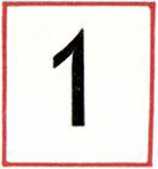 Warszawa 1964ROCZNY SPIS TREŚCI PORADNIKA JĘZYKOWEGORok 1964ARTYKUŁYnr str.JAN BASARA: Stan badań nad słownictwem gwar Śląska Cieszyńskiego po stronie czeskiej (4 mapki)	 8 341—351ZYGMUNT BROCKI: Początki jugosłowiańskiej, rosyjskiej i polskiejleksykografii morskiej 	 2	45—59 Sprawy ortografii w oświetleniu niektórych techników	.	5 197—205 Kartka z życiorysu Adama Antoniego Kryńskiego . .	.10 405—407 WITOLD CIENKOWSKI: Ogólne założenia metodologiczne badaniazapożyczeń leksykalnych	 10	417—429KAROL DEJNA: Zdzisław Stieber (w 35-lecie pracy naukowej .	8	337—340WITOLD DOROSZEWSKI: O pojęciu transformacji w językoznawstwie 7	289—295BARBARA FALISKA: Stan i perspektywy prac nad słownikiem gwarmazowiecko-podlaskich 	3	123—131MARIAN JURKOWSKI: Terminy geograficzne a nazwy własne .	.	3 101—122BLAGOJA KORUBIN: O granicy sylaby w języku macedońskim (na podstawie umownych „języków” dziecięcych i mowy odwróconej) .   10 408—416HALINA KURKOWSKA: Uwagi o stylu satyrycznej poezji Gałczyńskiego 	3	91—100FRANCISZEK MICHAŁEK: Dolnołużyckie serske, na serske zamiastserbski, po serbsku	 ...	1	1—11EUGENIUSZ MOŚKO: Jeszcze o	nazwisku	Kopernik	1	23—25O kilku nazwach onomatopeicznych	 2	60—77O nazwiskach Jaszczołt, Jaskułd i nazwach miejscowych Jaszczołty, Jaszczołtowice	4	165—169Jaszkotle	 6	270—274JERZY PELC: Analiza logiczna czasów gramatycznych w ujęciuJana Reichenbacha (ciąg dalszy nastąpi)	 7	296—305Analiza logiczna czasów gramatycznych w ujęciu JanaReichenbacha (dokończenie)	 9	379—387FELIKS PLUTA: Nazwiska żon, córek i synów w Ostrowcach, powiatBusko Zdrój 	I	26—28STANISŁAW ROSPOND: Czy są	nazwy miejscowe onomatopeiczne .	8	352—356B. S.: Przymiotniki z formantami -ny i rozszerzonymi -owny, -lny,-alny -onalny, -elny, -tny, -aśny, -uchny, -iczny // -yczny,-istyczny, -arny oraz -ni i rozszerzonym -tni	1	12—22STANISŁAW SKORUPKA: Redaktor Zofia	Łempicka	....	6	237—240CELINA SZKIŁĄDZIOWA: Obecne prace nad słownikami jednojęzycznymi w Jugosławii	 7	306—316SALOMEA SZLIFERSZTEJN: Historia języka a gramatyka historyczna w studiach polonistycznych	 7	317—324JAN TOKARSKI: (dalszy ciąg) Fleksja polska, jej opis w świetle możliwości mechanizacji w urządzeniu przekładowym. Seryjne powiązania fleksyjno-słowotwórcze rzeczowników z przymiotnikami i przysłówkami 4 39—152Fleksja polska, jej opis w świetle możliwości mechanizacjinr str.w urządzeniu przekładowym. Typy krzyżowania się fleksyjnego i słowotwórczego paradygmatów koniugacyjnych (dalszy ciąg) 5	185—196— Fleksja polska, jej opis w świetle możliwości mechanizacji w urządzeniu przekładowym. Seryjne powiązania fleksyjno-słowotwórcze czasowników z innymi częściami mowy (Dokończenie) 6 241—261JAN TYBORCZYK: Południowa granica zasięgu wyrazu kadyk«jałowiec»	  6	262—269JANINA WÓJTOWICZ: O cechach mazowieckich w gwarach międzyWisłą i Sanem (2 mapki)	 9 373—378TEODOLIUS WITKOWSKI: Prace onomastyczne Instytutu SlawistykiNiemieckiej Akademii Nauk w Berlinie	4 153—158JANINA ZAUCHA-DZIABAŁOWA: Zjawisko delabializacji samogłoski o w gwarze wsi Breń w powiecie tarnowskim ....	4	159—164ZBIGNIEW ŻABIŃSKI: Uwagi o znaczeniach wyrażeń prawniczych .	2	78—81RECENZJEANNA BASARA: Walenty Dobrzyński: Gwary powiatu niemodlińskiego. Cz. I. Fonetyka 7 325—327JAN BASARA: Karol Dejna: Atlas gwarowy województwa kieleckiego. Zeszyt 1. Łódzkie Towarzystwo Naukowe, Wydział I.Łódź 1962	  1	33—35Arnošt Lamprecht: Slovník středooparského nářečí. Krajskenakladatelstni v Ostravě. 1963 r., s. 165 	 5	206—207ANDRZEJ К. BOGUSŁAWSKI: Atlas językowy kaszubszczyzny i dialektów sąsiednich, opracowany przez zespół Zakładu Słowianoznawstwa PAN w Warszawie, pod kierunkiem Zdzisława Stiebera; Tom wstępny; wydanie: Zakład Narodowy im. Ossolińskich, Wrocław — Warszawa — Kraków, 1964 r 9 388—390KRYSTYNA DŁUGOSZ: Zeszyty Naukowe Uniwersytetu Jagiellońskiego pod redakcją W. Taszyckiego. Prace Językoznawcze.Zeszyt 5, Kraków 1963 r	 9	390—392EMILIA KOZARZEWSKA: Franciszek Pepłowski: Słownictwo i frazeologia polskiej publicystyki w okresie Oświecenia i Romantyzmu. PIW 1960 r  8 361—363JANINA WÓJTOWICZ: Marian Mazur: Terminologia techniczna. Wydawnictwa Naukowo-Techniczne, Warszawa 1964 r. ...	8 357—361NOTATKI SŁOWOTWÓRCZEDANUTA OLESZCZAK: Uwagi o formantach tworzących nazwy wykonawców czynności typu biegacz, palacz	4 170-174KRONIKA NAUKOWAMIECZYSŁAW SZYMCZAK: V Międzynarodowy Kongres Slawistyczny w Sofii (17—23 IX 1963 r.)	1	29—32Sprawozdanie z posiedzenia Komitetu Językoznawstwa PAN(18 X11 1963 r.)	..............	5	208—209Sprawozdanie z posiedzenia naukowego Komitetu Językoznawstwa PAN (20II 1964 r.)	.6 275-276nr str.ZUZANNA TOPOLIŃSKA: Sprawozdanie z sesji naukowej pt. „Pojęcie „prawa” w lingwistyce”	7	328—330BIBLIOGRAFIAMIECZYSŁAW SZYMCZAK: Przegląd polskich prac językoznawczychogłoszonych drukiem w 1963 r	 5	210—225OBJAŚNIENIA WYRAZÓW I ZWROTÓWnr	str.WITOLD DOROSZEWSKI (W. D.): Akt — aktów	 6	279Banknot	2	89Barburka 	7	333Barwik — barwnik	9	401Bezpieczeństwo pożarowe — bezpieczeństwo od pożaru ...	2	84Ból — bólów	 5	229Budowniczy — budowlany	4	181Capstrzyk	 9	402Centrostal — Centrostalu	4	177Cofać się	3	133Co, kto	 5	234Córuchna	 7	335Czas zaprzeszły 	 8	366Dawno	0	279Deszcz — deszczów 		 9	399Dom Myśliwego 	.4	178Dorobek, Międzyzdroje, alkohol	2	82Do siego roku	5	230Do siego roku	 6	285Do widzenia panu	 6	277Drogeria — drogeryjny 	  5	227Etymologia, semantyka	 5	230Ferromagnetyk	 7	335Forma przymiotnikowa nazw miejscowości	 7	333Formy nazwiska Luto	3	134Formy obcych nazwisk i nazw miejscowości	1	38„Galanteria” pszenna	 10	430Gryf — gryfa ....	  7	334„Hydrokopter”	 8	364Ilość, liczba	 5	232Innsbruck — Innsbrucku	 6	281Jakby, jak gdyby		10	438 „Jarowizacja” — jarować		 ... 10	436Jesienią, na jesieni	 8	367Jeszcze raz o aranżacji	 6	282Kierunek szkolenia 		 .	.	.	7	332Konceptualizacja	3	132Konsumpcja 	 9	396Krępacja — krępować	 9	400Krępacja — krępować się	 6	283Kuba — kubański	2	88nr	str_Kulturystyka — kulturysta	 6	281 Leśniczy, leśny 	 ... 2	87Litery wielkie, duże	 8	370Magura 1	 9	398Millennium	  9	397Możność, możliwość	4	182Nakuwka 	3	135Nazwisko Mały 	2	85Niezgodliwy — niezgodny	4	175Oddziaływają .'	 10	438Odmiana nazwiska Bury	 10	432Odmiana nazwiska Nowakówna	 10	431Odmiana nazwiska Olszowy .	   10	433Odmiana nazwiska Rakoczy 		 10	432Odmiana nazwiska Woźny	3	134Odmiana wyrazu kino 		4	175Oddziaływają	 10	438Oficjalista	 10	433O wyrazie chałtura	1	36„Pierzarski”	.1	41Pisownia nazwiska Mossakowski	 5	225Pisownia tytułu instytucji	4	178Pisownia wyrazów: plac, aleja	1	40Pod adresem	1	42Polegliwy	3	133Polonik — polonicum	 6	280Ponad — około 	2	90Posiadać, mieć	 8	367Posłowie, wstęp 	 3	138Postronny — obcy	 6	277Po swojemu 	 5	228Poślizg	2	86Protokół konferencji	 8	366Przemysł cukrowniczy	1	39Przestrzegać przepisów 	 10	431Przypadek, wypadek	 10	434Przysłowia	 10	430Przysucha	 8	369Puścizna, spuścizna 	 8	365Radio — odmiana	 9	403Romeo — Romea	 5	231Rurociąg naftowy — ropociąg	4	180Rzeczpospolita	 3	134Silikat, silikatowy	 9	396Skip — skipu	 10	436Skoplje	'	2	89Skróty nazw instytucji zagranicznych	2	85Socjolog — socjologowie	 8	370Solanka	 .8	371Solanka	 9	393Spadkobierca, świadek	3	136	nr	str,Spóźniać się 	3	13TSprawdzać się	 9	402-Sprawozdanie ze stanu na dzień	2	90Stać na czele	 9	401Stępień — Stępnia	4	179Strzec — strzeż	 9	400Studyjny — studiów	 9	395Syntetyzować, syntezować	 7	331Szkoła imienia	 5	226Szłem — szedłem	6	284Śmieci, śmiecie	*	 8	368Tamtejszy, tutejszy 	 6	286Tłumaczenie terminologii obcojęzycznej	2	85Ulega — podlega	 6	286Unikalny — unikat 	 9	394Ustało	 6	279Wigry — wigierski	4	176W Krosnowie	3	137Właściwości	4	177Wolt — woltów	5	228Wypadek, przypadek	1	42Wyrazy zakończone na -ja	3	137Wznos	7	33ZZakres pisowni nie	6	284Zawity rok	4	185Znikła	1	40prof, dr Witold Doroszewski (redaktor naczelny), doc. dr Halina Kurkowska, dr Wanda Pomianowska, dcc. dr Andrzej Sieczkowski, prof,
dr Stanisław Skorupka, prof, dr Zdzisław Stieber, prof, dr Witold
Taszycki. Sekretarz redakcji — Stefan RodkiewiczTREŚĆ NUMERUStr.FRANCISZEK MICHAŁK: Dolnołużyckie serske, na serske zamiast serbski, po serbsku 1BOHDAN STRUMIŃSKI: Przymiotniki z formantami -ny i rozszerzonymi -owny, -lny, -alny, -onalny, -elny, -tny, -aśny, -uchny, -iczny // -yczny, -styczny, -istyczny, -arny oraz-ni i rozszerzonym -tni	12EUGENIUSZ MOŚKO: Jeszcze o nazwisku Kopernik ...	23FELIKS PLUTA: Nazwiska żon, córek i synów w Ostrowcach,powiat Busko Zdrój	26MIECZYSŁAW SZYMCZAK: V Międzynarodowy Kongres Slawistyczny w Sofii (17—231X 1963 r.)	29RECENZJEJAN BASARA: Karol Dejna: Atlas gwarowy województwakieleckiego. Zeszyt 1. ŁTN, Wydział I, Łódź 1962	...	33W.	D.: Objaśnienie wyrazów i	zwrotów	36Zatwierdzone pismem Ministerstwa Oświaty nr VI Oc-2755/49 z dnia 30 stycznia 1950 r. do użytku szkolnego jako pożądane w bibliotekach nauczycielskich.Wydawca: Państwowe Wydawnictwo Naukowe — Warszawa, Miodowa 10
Redakcja: Warszawa, ul Nowy Świat 72, Pałac Staszica, tel. 6-52-31,
wewn. 132. Sekretariat czynny codziennie od 13 do 15 godziny.PAŃSTWOWE WYDAWNICTWO NAUKOWE — WARSZAWA, MIODOWA 10Nakład 2092 + 158. Ark. wyd. 3,25, druk. 2,75. Papier ilustracyjny kl. V 70 g 70 X 100.
Oddano do składu 11.XI.1963 roku. Podpisano do druku w styczniu 1964 roku.
Druk ukończono w styczniu 1964 roku. Zam. 3944. L-55. Cena 6 złotych.LUBELSKA DRUKARNIA PRASOWA — LUBLIN, UL. UNICKA 4PORADNIK JĘZYKOWYMIESIĘCZNIKREDAKCJI SŁOWNIKA JĘZYKA POLSKIEGO (założony w r. 1901 przez Romana Zawilińskiego)DOLNOŁUŻYCKIE SERSKE, NA SERSKE ZAMIAST SERBSKI, PO SERBSKUW znanej gramatyce dolnołużyckiej Muki mamy na s. 451 następującą krótką notatkę: „Gdy niektórzy dolnołużyccy pisarze używają czasami od przymiotników na -ski przymiotnikowej formy neutrum sg. (np. serbske powjedaś, kśesćijanske se źywiś) w funkcji przysłówka, dzieje się to wbrew normie języka mówionego. Również mało słowiańskie są wyrażenia na bawerske «po niemiecku», na burske «po chłopsku», na serbske «po łużycku». Prawidłowe formy przysłówków utworzonych od przymiotników na -ski charakteryzuje Muka dalej (s. 451) następująco: „Przymiotniki na -ski tworzą w języku dolnołużyckim przysłówki albo tylko na -ski (instr. pl.) albo z przyimkiem po (dat. sg.), np. polski albo po polsku, serbski albo po serbsku”.Jako następne przykłady podaje Muka (s. 381) jeszcze następujące przysłówki: ceski, ženski, po bawersku, po bergarsku, po bratsojsku, po Budesku, po bursku, po česku, po kněsku, po kśesćańsku, po nimsku, po wóścojsku.Przedstawiony wyżej sąd Muki znajduje potwierdzenie w najstarszej literaturze dolnołużyckiej. Tak więc Chojnanus wymienia następujące przysłówki od przymiotników na -ski: po złoźejsku, po cesku, po pólsku, po serbsku, po cłowjecku, po bogajsku (divino modo), po kšajźuski (sic), po bursku.Z przekładu Nowego Testamentu Jakubicy (1548)  wypisałem użyte dwukrotnie po serbsku (Mar. XV, 22/34, z przekładu Fabriciusa. (1709)  — dwukrotnie po hebrejsku (Jan XIX, 13/17). Również šwjela w swoimpodręczniku języka dolnołużyckiego potwierdza jeszcze raz ustaloną przez Mukę normę po nimsku, po bursku, po měšćansku // serbski, nimski, polski, francoski (s. 74/75). Tylko Hauptmann stanowi tu wyjątek. Nie zna on ani typu -ski, ani typu po -sku i wymienia tylko formy: na serske, na burske i na bawerske (po niemiecku).W języku literackim spotkałem dotychczas tylko raz historiske i raz praktiske w funkcji przysłówka: jo źěnsa móžne a nuzne wotporaś historiske nastale disproporcije (Rozhlad 1960, nr 9, s. 257). Fašizm běšo praktiske wutamał samo nasebje dość chudobné serbske kulturně žywjenje (Rozhlad 1960, nr 10, s. 292).Tak więc według Muki są to przysłówki niesłowiańskie i nie używane w dolnołużyckim języku ludowym; w pewnym stopniu są one rzeczywiście niesłowiańskie: powstały pod wpływem języka niemieckiego. W dolnołużyckim języku ludowym są one jednak często używane, a nawet egzystuje tam przez Haptmanna nie wymieniony typ serske zamiast serbski. O tym przekonać się mogłem w czasie trzymiesięcznego pobytu w 1960 r. na Dolnych Łużycach; przyswoiłem sobie wówczas pytanie: „Каk to groniśo (na) serske?”. Fakt ten potwierdzają również nagrania dolnołużyckich tekstów gwarowych i wreszcie odpowiedzi na ankietę informatorów w Drejcach (Drewitz), Tureju (Tauer), dešnie (Dissen) i Prjawozie (Fehrow). Z nagrań magnetofonowych przytaczam następujące przykłady:Pon su teke wšykno tam serske spiwali (Werben).Opa, ty možoš teke něco howko — serske (powedaś) (Jänschwalde). Te (arije) smy huknuli, gaž smy ze šule byli — źowća; to kužda musała móc, wšykno serske, wšykno serske (Jänschwalde).A my smy wotpšosowali serske, serske smy wotpšosowali (Drachhausen).Tak ako na nimske se groni Gemüse (Werben).Tej wsy (su) gronili Grěšnej, na nimske Grießen (Horno).Pón smy dejali nimski huknuś (Jänschwalde).To jo na nimski fünfundsechzig (Werben).Z odpowiedzi na ankietę cytuję następujące przykłady:My smy w šuli serbske wuknuli (Fehrow, Dissen, Tauer, Drewitz).Te źowča spiwaju net k jatšam w młogich wsach nimske, psi nas spiwaju serske (F., D., Dr., T.)Ak ja som była małe góle, se pśi nas we jsy wšykne luźe serske powědali (F., D., Dr., T.)We wójnje som ja teke něco pólske nawuknuł (F., Dr., T.)We wójnje som ja teke песо pólskego nawuknuł (D.)Ja mógu sogar pólske a rusojske pisaś (F., D., Dr., T.)Как se groni na serske der Webstuhl? (F., D., Dr., T.)Ja njewěm, kak lucyji se na n ěmske groni? (F., D., Dr., T.)Něnto wuknu te éiši w suli rusojske (F., D., Dr., T.)Gaž wónje ze sule pšidu, mogu juž rusojske powědaš (F., D., Dr., T.) Kak se groni na rusojske Frieden (F. D. Dr.)Каk se groni pó rusojsku ,/měr”? 7 (T.)Ja rozmjejom derje serske, nemske, pólske, rusojske, acechojske (F. D. Dr. T.)Te smarze smjerźe tšašnje (F) [groznje (Dr.)] ako w heli (T.). Zinsajsnym dnju mysymy se zemske (Dr.) [swělnje (D.)] dalej (F.) mysliś.My comy te jabłuka kśesćijansko (D.) [ak kśesćijan (Dr.)] pšawje (F.) źeliś. Mojo źowčo тоžо se njebjasko (D.) kšasnje (Dr.) wjelgln rědnje (F.) smjaś.Ta sroka se wjaseli złoźejsko (D.) [wjelgim (Dr.)]. Ta zloźejska sroka ma frejdu (F.) gaž песо slobraneg wiźi.Zapustou jo naša wjas pśecej swjeźensko (D.) rědnje (Dr., F.) wupyšnjona.My comy socialistisko (D.) [socialistiš (Dr., F.)/ źełaś, wuknuś a labowaś.Powstaje więc obraz, który nie zgadza się z twierdzeniem Muki, jakoby formy serske // na serske były obce mowie ludowej. Dane z Jakubicy, Chojnanusa, Fabriciusa pozwalają natomiast przypuszczać, co potwierdzają same te formy (utworzone od przymiotników złożonych), że są one późniejsze. Według Hauptmanna datę ich powstania umieścić trzeba w XVIII wieku.Warto więc rozważyć zagadnienie — dlaczego i w jaki sposób powstały te formy. Nasuwają się różne możliwości interpretacji. W żadnym wypadku nie chodzi tu — jak przy serbski (instr. pl. ’i po serbsku (dat. sg.) — o kontynuant formy przypadkowej starego niezłożonego przymiotnika. Jedynym przypadkiem, który mógłby tu być punktem wyjściowym jest loc. sg., on zaś miałby formy serbsce // na serbsce, które według Muki nie są zaświadczone w języku dolno- łużyckim 7 8 *.	Mój informator z Turnowa prosił sąsiada o przetłumaczenie na piśmie pytań kwestionariuszowych. Tłumacz znał dobrze dolnołużycki język literacki, tłumaczenie to więc nie znaczy jeszcze, że obok typu na serske jest również w użyciu ludowym literacki typ po serbsku.	Typ serbsce w języku górnołużyckim jest powszechnie przyjęty. Na serbsceznalazłem raz w nagranym tekście dolnołużycklm. Forma ta jednak musi być błędem, polegającym na kontaminacji dolnołużyckiego na serske z górnołużyckim serbsce, ponieważ informator, u którego nagrano tekst, zna także dobrze język górnołużycki (bierze aktywny udział w pracy politycznej Domowiny).Ponowne zastąpienie c przez k, jak np. w języku rosyjskim (na ruke) albo w języku słowackim (na ruke), w językach łużyckich nigdzie nie zaszło.Można najwyżej myśleć o działaniu przez analogię bardzo produktywnej 9 w języku dolnołużyckim przysłówkowej końcówki 'e na pierwotne formy typu serbski. Przeczy temu jednak absolutny brak podobnych form z ’e przy innych przysłówkach z к (także z g i ch) jako końcową głoską rdzenia .Panuje tu wyłącznie końcówka -o (acc. sg. n.), np.: krotko, wusko, gorko, gładko itd. Gdy przy niektórych przysłówkach tego typu trafiają się formy z ’e, to mamy wtedy w wygłosie zamiast k regularnie c przed e, np.: krotce, gorce, gladce, lažce itd. Łatwiej rozwiążemy tę sprawę jeśli oba typy serbske i na serbske rozpatrywać się będzie oddzielnie.Na pierwszy rzut oka wydaje się jasne, że formy takie jak na serske mogą być tylko tłumaczeniami z języka niemieckiego , por. mcm. auf sorbisch, auf polnisch itd. Słowo serske w tym wyrażeniu jest odczuwane jako substantywizcwana forma acc. sg. neutr, odpowiedniego przymiotnika: das Sbrbische, Sorbisch, das Polnische, Polnisch itd. Według wszelkiego prawdopodobieństwa w ten sam sposób, to znaczy jako tłumaczenie z języka niemieckiego, powstał także i zaczął pojawiać się obok znowa przysłówek na nowe.Tak tłumaczy się problem powstania form typu na serske, ale nie form typu serske. Można by teraz po prostu stwierdzić, że zajść tu mogła kontaminacja starych form typu serbski z nowym typem na serske. Ostatecznie istnieją przykłady kontaminacji form serbski i po serbsku. U Chojnanusa — jak już wspomniałem — spotykamy raz po kšajźuski.W języku rosyjskim ten typ stał się nawet normą I2>. Mimo to takie wyjaśnienie wydaje mi się zbyt powierzchowne. Nie można tu tylko zestawiać dwóch słów jako faktów leksykalnych, ale trzeba uwzględnić też wszystkie możliwe ich funkcje syntaktyczne w języku łużyckim i w języku niemieckim.Z porównania takiego otrzymujemy następujący obraz:Stwierdziliśmy więc w języku niemieckim tożsamość formy krótkiej użytej orzecznikowo oraz substantywizowanej formy przymiotnika i formy przysłówkowej, gdy tymczasem języki łużyckie nie znają nieodmiennej formy krótkiej czy też orzecznikowej i przymiotnik występuje tu we wszystkich wymienionych funkcjach w swojej formie pełnej. Gdy uwzględni się jeszcze fakt, że przysłówek w obu językach zajmuje to samo miejsce w zdaniu co i przymiotnik użyty orzecznikowe, to łatwo stwierdzić, że w dwujęzycznym społeczeństwie  musi dochodzić do interferencji, a więc wynikiem wpływu języka niemieckiego może być w językach łużyckich:Kostnienie form przymiotnikowych w przysłówki.Orzeczeniowe użycie przysłówków zamiast przymiotników.I. Rezultatem tej pierwszej możliwości jest omówiona wyżej forma przysłówka dolnołużyckiego typu serbske. Jest jeszcze w języku dolno-łużyckim jeden przykład tego rodzaju: rad (a), np.: my spiwamy rada (Dr. T.) // my spiwamy rad (D. P.).W języku górnołużyckim, gdzie typ serbske nie jest tak rozpowszechniony, powstały „przysłówki” w rodzaju pěši i bosy. Użyłem tu słowa przysłówek w cudzysłowie, ponieważ są to słowa, które syntaktycznie i morfologicznie należą do tej części mowy, których semantyka jednak budzi wątpliwości. Nie oznaczają one mianowicie cechy, lecz cechę przedmiotu w stosunku do innych jego cech. W dolnołużyckim zdaniu: my rada spiwamy — rada nie oznacza cechy śpiewania, lecz cechę podmiotu my w związku z jego śpiewaniem.W górnołużyckim zdaniu wona chodzi bosy — bosy nie oznacza cechy chodzenia, lecz cechę chodzącego w związku z jego czynnością. Bosy (głuż. i rad (a) (dłuż.) są więc słowami, które mogą być używane tylko jako przydawka okolicznikcwa Verbalattribut). W górnołużyckim zdaniu: my póńdźemy pěši — pěši oznacza natomiast cechę chodzenia, rodzaj ruchu naprzód, pěši jest pod każdym względem przysłówkiem.W języku dolnołużyckim jednak jest to odmieniający się jeszcze we wszystkich formach przymiotnik (por. np. M., W.: pěše drogowarje «piechurzy»), który w takich zdaniach, jak: my pójźomy pěše, sotša jo pesa pśišla występuje w funkcji przydawki okolicznikowej. Przedstawiam to szczegółowo, ponieważ w ten sposób tłumaczy się dokładnie droga, na której forma przymiotnika może skostnieć w przysłówek. Jest rzeczą jasną, że tak płynna pozycja w składni i semantyce, szczególnie pod wpływem przedstawionych wyżej stosunków między łużyckimi i niemieckimi paradygmatami przymiotników i przysłówków, łatwo doprowadzić może do tej zmiany. Również na przymiotnikach typu serbski, -a, -e możemy dobrze obserwować to przejście. W zdaniu np. naše źowca chójźe wše burske na reje, przymiotnik burske (pl.) jest jednoznaczna przydawką okolicznikową, zgodną z podmiotem źówca. W innym zdaniu, jak np.: te arije smy wuknuli, gaž smy ze šule byli, to jo kuzda musała móc (spiwaś), wšykno serske, wšykno serske (Janśojce) — serske można syntaktycznie dwojako rozumieć:jako określenie przysłówkowe do (spiwaś) móc,jako przydawkę okolicznikową, zgodną z dopełnieniem wšykno.W zdaniu: serske smy wotpšosowali należy serske rozumieć tylko jako przysłówek. Oprócz tego typ serske — jak widać to na przykładzie som něco pólskego nawuknuł — może być odczuwany również jako substantywizowany przymiotnik w funkcji dopełniowei, szczególnie przy czasownikach wuknuś i rozmjeś; por. niem. Sorbisch lernen, Sorbisch verstehen.Cytowałem wyżej przykłady z tymi czasownikami, ponieważ tu też występuje pozycja szczególnie podatna na interferencję. Sorbisch lernen i sorbisch sprechen w języku niemieckim nie różni się formalnie Obiewynikające stąd możliwości interferencji są w językach łużyckich realizowane.w obu wypadkach stoi substantywizowana forma neutrum przymiotnika serske wuknuś, serske powedaś (dłuż. gwar.),w obu wypadkach mamy przysłówek: serbsce powedać — serbsce wuknyć (głuż. literackie i ludowe), serbski powedaś — serbski wuknuś (dłuż. język literacki). Por. fragment pod II.Pozostaje teraz tylko pytanie, dlaczego wszystkie stare przysłówki nie zostały zastąpione formami typu serske. Częściowo tłumaczy się to tym, że formacja przysłówków na -ski jest najmniej produktywna i dlatego ta forma jest najbardziej podatna na zmiany.W języku górnołużyckim forma na -ski zastąpiona została w znacznym stopniu formą na -sce, przez co przysłówki od przymiotników na -ski dołączyły się do najproduktywniejszego typu i dlatego stały się mniej podatne na dalsze zmiany 14.Interesujący jest jeszcze w tym związku fakt, że przy przysłówkach oznaczających język (po polsku, po łużycku, po niemiecku itd.) w materiałach moich występuje regularnie forma na -ske, a przy przysłówkach o wyraźniejszym zabarwieniu jakościowym (docześnie, niebiańsko, piekielnie, złodziejsko itd.) najczęściej szuka się określenia nieprzysłówko- wego (ak kśesćijan, ako w heli, wjelgin rednje zamiast niebiańsko itp.), albo po prostu zapożycza się przysłówek niemiecki (socialistiš).Tylko w jednym z badanych punktów (Desno) spotkałem formy na -sko. Wszystkie przykłady z małymi wyjątkami (np. zemske z Drejc) wskazują więc na to, że język dolnołużycki rozróżnia przysłówki o znaczeniu relatywnym i przysłówki jakościowe15. Fakt ten potwierdza moim zdaniem przypuszczenie, że formy na -ske są wynikiem wpływu języka niemieckiego: przysłówek o zabarwieniu relatywnym jest bliższy przymiotnikowi użytemu jako przydawka okolicznikowa, niż przysłówek jakościowy, a przymiotnikowe określenia języków są często używane w nieokreślonej (unbestimmut) formie substantywizowanej. Właśnie przymiotniki-przysłówki o zabarwieniu relatywnym, w szczególności nazwy języków, znajdują się bardzo często w centrum zasięgu interferencji naszej dwujęzycznej syntagmy. W związku z tym należy jeszcze zwrócić uwagę na jedną osobliwość języków łużyckich (dotychczas zaobserwowałem to tylko w języku górnołużyckim), mianowicie tę,	Mimo to zdarzają się sporadycznie w języku górnołużyckim (interferencja w parole) podobne formy jak w języku dolnołużyckim: „Tudy wšo jara wójnske won hlada” (Serbske Nowiny 1854 (18) obok „Tudomne knježerstwo je tuchwilu jara wójnsce zmyslene” (S. N. 1854 (10). „To my jenož serbske znajemy'' (Radibor, Rotnausslitz) obok: „Hipl ja znaju blos serbsce” (R.). W obu przykładach jednak można formy tłumaczyć w razie potrzeby również jako przydawki okolicznikowe.	Por. stosunki w języku rosyjskim opisane przez Kirchnera op. cit., s. 19.że zamiast przymiotnika złożonego często występują dwa przymiotniki,, oba zgodne z rzeczownikiem:do tej nowej płokanej fale (R.) = «in die neugewaschene Schürze»;pśi Nowej — Měšćanskej droze (ČMS, 1899, s. 107) = «an der Neustädter Strasse»;do masoweho-politiskeho dźela (Nowa Doba 1959 (152) = «für die massenpolitische Arbeit»;štyri pory lutych bełych-włosatych (Smoler, Pěsnički, I, s. 217) = «vier Paare lauter reissgefiederter (Tauben)»;zona z krótkej-rukawatej bluzu (R.) = «eine Frau mit einer kurzärmeligen Bluse»;tajka dolha — nohata (rymy dziecięce) — «so eine langbeinige» ie.W górnołużyckim języku literackim i w innych językach słowiańskich występują zazwyczaj przymiotniki złożone, w których pierwszy człon compositum kończy się na -o/-ó i pełni funkcję przysłówka (oznaczenie cechy jakiejś cechy):pśi Nowoměšćanskej droze, do nowoplokaneje fale, do masowje-politiskeho dźěla itd.Niemieckie przymiotniki złożone tego typu należy analizować w podobny sposób, tylko że właśnie w języku niemieckim nie ma formalnej różnicy między użytym orzeczeniowo przymiotnikiem a przysłówkiem.Spojrzenie na nasz dwujęzyczny paradygmat wskazuje, że chodzi tu o dalsze zjawisko interferencji, wprawdzie trochę odmienne (zgodność przysłówka z rzeczownikiem, z którym właściwie bezpośrednio się on nie łączy) , jednak powstałe w wyniku procesu tego samego rodzaju (przysłówkowe użycie formy przymiotnika), co przysłówki typu serbske. Różnica tłumaczy się tu możliwą różnorodnością pozycji syntaktycznych, warunkującą różne możliwości interferencji.Drugie wspomniane wyżej zjawisko, powstałe pod wpływem niemieckim, występuje w sporadycznym (interferencja w parole)* a częściowo także w systemowym (interferencja w langue) użyciu form przysłówkowych w syntaktycznej funkcji przydawki werbalnej albo nawet orzeczeniowej.Jako przykłady podaję następujące zdania:Wšelake jim hódź njeběše, wjele chcychu hinak a lěpje měč (M. N. — N.: Wot wčerawsa na jutřise, s. 73),Som se śopło woblakł (Prědne kłoski, s. 41),Take njejo pšawje (ib., s. 23), Ryflownje jo tez prawje (Spale),Te włosy su rjenje (R. mowa dzieci),Jědźe běchu jara derje (Lipsk, niemiecka uczestniczka kursu języka łużyckiego),My serbsce wuknjemy (R.).Przedstawiony tu fakt stwierdził dla języka górnołużyckiego także R. Lötzch w swojej, wydanej w Leningradzie, pracy dyplomowej: „Charakter wlijanija nemeckogo jazyka na słovoizmenenie imeni i glagola verchnelužickogo jazyka”, s. 48: „Možno otmetif, čto v verchnelužickom jazyke nabljudaetsja nekotoroe kolebanije v upotreblenii predikativnych prilagatelnych i narečij, poskolku nemeckij jazyk ne različaet ich”.Porównanie łużyckiego i niemieckiego paradygmatu przymiotników (na s. 6) dopuszcza też, uwarunkowaną dwujęzycznością tego terenu, możliwość wpływu języka łużyckiego na niemiecki; możliwa tu jest mianowicie dwojaka tendencja:odmienna forma przymiotnika będzie użyta orzeczeniowo albo jako przydawka werbalna,forma nieodmienna będzie użyta przydawkowo,oprócz tego dopuszczalna jest jeszcze trzecia możliwość — chwiejność w zakresie użycia określonych i nieokreślonych form przymiotnikowych.Przypuszczenie to znajduje częściowe potwierdzenie, gdy obserwujemy mowę niemiecką osób dwujęzycznych, częściej mówiących po łużycku. Dla zilustrowania pierwszej wspomnianej tendencji mogę podać tylko jeden przykład zanotowany w Radworju: So einer kommst du nicht mehr zu mir!W zdaniu tym odmienna forma przymiotnikowego zaimka wskazującego so einer (sg. m.) użyta została w funkcji przydawki werbalnej zamiast nieodmiennej formy so. Dla punktu 3-go podaję następujące przykłady (również z Radworja):In halber Stunde komme ich wieder.Was für Strasse ist das? Voriges Jahr Weihnachten, da hat sie sich erstes Mal gesetzt.Dla drugiego punktu z rozmowny czysto niemieckiej nie zanotowałem żadnego przykładu, ale znajdujemy potwierdzenie wypowiedzianego przypuszczenia, gdy weźmiemy pod uwagę najnowszą (bardzo produktywną) warstwę przymiotników przejmowanych na bieżąco z języka niemieckiego. A staje się to, gdy przymiotniki te są odczuwane jako obce słowa, poniekąd jako obce cytaty, np.: ty sy richtig Wopica (głuż,), ten hochmütig Šołta (dłuż.).W środku tekstu łużyckiego trafiają się niekiedy nawet całe zdania niemieckie, w których predykatywna forma przymiotnika użyta jest przydawkowo:Richtig Knallköppe seid ihr! (R.)Wydaje się jednak, że mówiący na początku zdania jeszcze nie wie, czy będzie kończył je po łużycku, czy po niemiecku. Lötsch (op. cit., s. 48) stwierdził także istnienie tej grupy zapożyczeń przymiotnikowych, jednak nie patrzył na to zjawisko w przedstawionym tu kontekście.UWAGI KOŃCOWEPrzy łącznym rozpatrywaniu powyższego, nasuwa się znowu wniosek, że także dolnołużyckie przysłówki typu serske są wynikiem działania interferencji.Wreszcie potwierdza to i fakt, że typ ten w innych językach słowiańskich, które przecież na wpływ języka niemieckiego nie w tak dużym stopniu jak język łużycki były wystawione, prawie się nie pojawia1R. Tylko w języku polskim daje się ten rodzaj przysłówków zaobserwować (od XVI w.) i wraz z substantywizowaną formą polskie wywołał ożywioną dyskusję w „Poradniku Językowym” i w „Języku Polskim”  . Także w cytowanej już pracy Trypućki z 1951 r. problem ten odgrywa ważną rolę.Próbuje się objaśnić te formy na gruncie języka polskiego bez przyjęcia wpływu niemieckiego. Stosunkowo najlepiej udało się to Grappinowi.Ale nawet Nitsch musiał stwierdzić w recenzji pracy Trypućki: „Że to ciąg dalszy średniowiecznych przysłówków na -ski, to wykazał już Oesterreicher, ale jak zaszła zmiana -i na -e czy -é tego dotąd nie wiemy” .Próbę włączenia do dyskusji przez W. Doroszewskiego zagadnienia wpływu języka niemieckiego, przynajmniej na substantywizowany przymiotnik polskie, odrzuca Nitsch, o ile dotyczy to występowania tej formy w języku ogólnopolskim. Dla dialektów śląskich uznajeon możliwość takiego wpływu. Moje tłumaczenie dłuż. na serske nie stoi więc w sprzeczności z poglądami Nitscha.Nasz dwujęzyczny paradygmat z jego dwoma głównymi zakresami interferencji (przydawka okolicznikowa — przysłówek, dopełnienie — przysłówek) wskazuje, jak niewielki mógł być impuls ze strony języka niemieckiego, żeby doprowadzić do ukazania się form omówionego tu typu. Warto by rozważyć, czy W. Doroszewski wskazując na możliwość wpływu niemieckiego również w języku polskim, nie miał jednak racji.PRZYMIOTNIKI Z FORMANT AMI -NY I ROZSZERZONYMI -OWNY -LNY, -ALNY, -ONALNY, -ELNY, -TNY, -A§NY, -UCHNY, -ICZNY // -YCZNY, -STYCZNY, -ISTYCZNY, -ARNY ORAZ -NI I ROZSZERZONYM -TNIArtykuł ten oparty jest na materiale słowotwórczym I i II t. nowego Słownika języka polskiego pod redakcją prof. W. Doroszewskiego, zebranym przez Pracownię Leksykologiczną UW. Materiał ten obejmuje w zakresie tych dwóch tomów 1 245 interesujących nas tu przymiotników (na ok. 23 tys. wyrazów, jak szacujemy ilość haseł w pierwszych dwóch tomach od A do G).I. PRZYMIOTNIKI Z FORMANTEM -NYHistorycznie formant -ny dzieli się na dwa różne, choć pokrewne formanty: starszy, jeszcze praindoeuropejski *-no- > пъ (jь) (zachowany tylko w niektórych wyrazach, np. czarny) i nowszy, powstały z poprzedniego, *-ьnъ (jb).PRZYMIOTNIKI O ZNACZNIE LUB CAŁKOWICIE ZATARTEJ MOTYWACJI SŁOWOTWÓRCZEJNależą tu 2 wyrazy z formantem *-пъjь: ciasny (<C.těsk-nъjь, pierwotnie „ściśnięty”, od *tiskaťi z infiksowanym o (oi > ě), właściwym pradawnym formacjom imiennym odczasownikowym) oraz czarny (<C čr’х-пъ-jь1 o motywacji tonącej w mrokach praindoeuropejszczyzny).PRZYMIOTNIKI ODRZECZOWNIKOWEPrzymiotników takich w obrębie liter A—G jest 422 + 83, które dają się klasyfikować też inaczej.Przeważnie spółgłoska przed -ny (*-ьn-) jest w nich twarda, nawet jeśli w podstawowym rzeczowniku była miękka (np. chętny, chrzęstny, czeladny, cmentarny). Odwrotnie jest jednak w formacjach od tematów na -ł, -s, -z, -sz. Tu przeważnie w przymiotniku spółgłoska tematowa jest fonetycznie lub funkcjonalnie miękka: czelny, diabelny, celny, dolny, cieplny; gnuśny, głośny, grubaśny, grymaśny (to może1 Brak odpowiednich czcionek zmusza do zastąpienia znaku sonantycznego r przez r poprzedzone kropką Cr).być i odczasownikowe), głaźny, groźny (to może być i odczasownikowe), faramuśny; ale cielesny.Dawna grupa rž w wygłosie rzeczownika brzmi w tych formacjach jako r, np. cmentarny, figlarny.Grupa -stn- upraszcza się w -sn-: bolesny (por. gwar. bolestny), czesny (por. daw. czestny), cny (por. daw. czsnota, czstny).Przymiotniki od rzeczowników obcych na -Tja (T — symbol twardej spółgłoski) mają w zakończeniu -Tyjny (np. apelacyjny, bateryjny, aneksyjny, amnestyjny, aluzyjny, gildyjny), a przymiotniki od rzeczowników obcych na -T'ja (T' — symbol miękkiej spółgłoski) -T'ijny (np. biografijny, biblijny, antynomijny, elegijny, dysharmonijny, daktyloskopijny). Nawiązuje to do dawnej postaci takich rzeczowników, kiedy miały one w zakończeniu nie -T'ia, -T'ja, lecz -T'yja, -T'ija.Na wzór formacji najstarszych, w których zwokalizowany został jer poprzedzający wygłosową spółgłoskę tematu (np. tьmьnъjь > ciemny), pojawiać się może e w formacjach nowszych (np. foremny).Zdarza się derywacja dezintegralna: faramuśny od faramuszka, filuterny od filuterna, akcesoryjny od akcesorium (ale i od akcesoria; w tym wypadku dezintegralności nie ma), audytoryjny od audytorium, epitafijny od epitafium itp.Pod względem semantyczno-syntaktycznym we wszystkich tych przymiotnikach formant jest wykładnikiem relacji do podmiotu („który”) i orzeczenia („robi (coś)”, „jest (czymś, gdzieś itd.)”), dlatego też z poniższych podziałów semantyczno-syntaktycznych będziemy dokonywali tylko ze względu na temat.Formacje dopełnieniowe. Temat jest w nich wykładnikiem dopełnienia (określanego dalej jako „coś”, „ktoś”). Formacje te dają się jeszcze poklasyfikować semantycznie według następujących definicji:„Który się zajmuje czymś, ma do czynienia z czymś (temat wskazuje, na co jest skierowana czynność), np. brzytewna (kontubernia, tj. cech fryzjerski), (handel) bławatny, drewny, (gospodarka) cieplna, (sklep, kupiec) galanteryjny, (sejmik) elekcyjny, (brygada) deratyzacyjna, (instytucje) dystrybucyjne itp.Wariantem tego znaczenia jest „który mówi (głosi, wyrokuje) o czymś, postanawia (nakazuje) coś”, np. (pismo) abdykacyjne, (edykty) banicyjne, (ustawa) amnestyjna, (przywilej) fundacyjny, (traktat, list) gwarancyjny itp. (a więc jest to „zajmowanie się” werbalne; temat wyraża dopełnienie czynności, którą można ująć w tzw. verba dicendi).Jakby odwrotnością co do strony znaczenia „który się zajmuje czymś” jest znaczenie „który podlega (lub może podlegać, wart jest podlegać) czemuś” (jakiemuś „zajmowaniu się”, wyrażonemu rzeczownikiem czynnościowym), np. (fundusz) dyspozycyjny, (materiał) dyskusyjny, (las) dyferencyjny „który jest przedmiotem dyferencji, tzn. sporu”, chwalebny „który podlega chwalbie, zasługuje na chwalbę”.„Który ma jako cechę lub rzecz coś, odznacza się (cechuje się) czymś”, np. služný, chętny, dorodny, „który cechuje się dorodą”, czelny „który ma czoło, tj. zuchwałość”, bartne (drzewo), brzemienny, bomy „który ma bor” (w sobie).Podobną kategorię semantyczną, tylko zintensyfikowaną, stanowią przymiotniki dające się określić dwiema poniższymi definicjami:„Który ma coś dużego”, np. gonny „który ma duże gony, tj. odrośle”, cenny;„Który ma dużo czegoś”, np. barwny, bursztynny, bagienny (bór).Dwa poniższe znaczenia są jakby odwrotnością powyższego co do strony:„Który cechuje coś, kogoś, jest właściwy czemuś, komuś, należy do czegoś” (tzn. jest „miany” przez coś jako cecha), np. cudaczny, dziwaczny, dworny, (treść) beletrystyczna, (typ budowy ciała) asteniczny, (kopuła) cerkiewna, (dziedziniec) folwarczny, gminne (pastwisko);„Który wchodzi w skład czegoś” (tzn. jest „miany” przez coś jako część); tu należą przymiotniki od rzeczowników zbiorowych, np. (dziewka) czeladna, (rycerz) drużynny, (ludzie) gminni, (książka) beletrystyczna.„Który powoduje (przynosi) coś”, np. płodna (kuchnia), dochodny, czestne (miejsce), (bakterie) denitryfikacyjne, ewent. chlubny.Czasem to samo znaczenie może być zintensyfikowane, np. chlebny (kraj) „który daje dużo chleba”.Jakby odwrotnością co do strony tego znaczenia jest:„Który jest spowodowany przez coś, pochodzi z czegoś”, np. (zrzyny) defibracyjne, głodna (śmierć), (depresje) deflacyjne, (folwark) donacyjny, (jezioro, góry) erozyjne.„Który jest przeznaczony (służy) do czegoś, dla kogoś”. Przymiotniki takie można zastąpić wyrażeniami „do czegoś”, „dla czegoś (kogoś)”, „na coś”, np. (dzieża) chlebna = na chleb, do chleba, (statek) dojny = do doju, (izba) czeladna ~ dla czeladzi, (sala) egzaminacyjna ~ do egzaminacji, (okręt) deportacyjny = do deportacji itp.Pokrewnym znaczeniem jest: „Który ma na celu coś; zmierza do czegoś”, np. (wojna, służba) dywersyjna, (ruchy) dyslokacyjne, (artykuł) dyskusyjny, (prace) delimitacyjne, (oznaka) dystynkcyjna „który ma na celu dystynkcję, tj. rozróżnienie”. Tu można zaliczać też niektóre wypadki należące zarazem do znaczenia „który się zajmuje czymś”, np. (sejmik) elekcyjny .,który ma na celu elekcję lub zajmuje się elekcją”, (brygada) deratyzacyjna, (instytucje) dystrybucyjne itp.„Który jest skłonny (zdatny) do czegoś”. Należą tu przymiotniki od rzeczowników czynnościowych, np. drapieżny „który jest skłonny (zdatny) do drapieży”, drożne (konie) „które są zdatne do drogi” (w czynnościowym znaczeniu jazdy).„Który jest zrobiony (składa się) z czegoś”, np. aksamitny (kołnierz), drzewny (papier), granitne (skały).PRZYMIOTNIKI Z FORMANTAMI -NY I IN.W wielu wypadkach stosunek między relacją do podmiotu (,,który,,) a dopełnieniem jest dość luźny, pośredni, trudny do sprecyzowania. Można by go zdefiniować tylko bardzo ogólnikowo:„Który jest związany z czymś”, np. (społeczeństwo) burżuazyjne, (brat) cioteczny, (żniwa) chlebne, tj. związane ze zbożami chlebowymi.Formacje orzecznikowe. Temat jest w nich wykładnikiem orzecznika (określonego dalej jako „coś”, „ktoś”). Semantycznie można wśród nich wyróżnić następujące kategorie:„Który jest czymś, kimś”, np. bagatelny, dołężny „który jest dołęgą”, ciężarny (gość) „który jest ciężarem”, (wojsko) gromadne „które stanowi gromadę (kmieci i poddanych, a nie rycerzy)”, enklityczny, (świeca) gromniczna, fikcyjny, (rozwój) ewolucyjny.Zidentyfikowanym tego wariantem jest: „który jest czymś (kimś) dobrym”, np. drożny (zn. 2) „który jest dobrą drogą”, może też gospodarny „który jest dobrym gospodarzem”, dokumentny (zn. 2) „który jest dobrym dokumentem (tj. dowodem)”.„Który jest jakby czymś, jak coś”. Należą tu przymiotniki używane metaforycznie, np. aksamitny (głos), gwiezdny (kwiat), grzmotny (krok), błyskawiczny, azurne (morze), (pieśń) eterna „zwiewna jak eter”.Formacje okolicznikowe. Temat jest w nich zazwyczaj wykładnikiem okolicznika miejsca lub czasu. Znaczenie można sformułować w takim wypadku tak: „który się znajduje (dzieje) w (na) czymś, u (wśród, podczas) czegoś itp”, np. godny, pierwotnie „który się dzieje w godzie (tj. stosownym czasie)”, denny, czelny (2 zn.) „który się znajduje na czele”, górny, boczny, dzienny.Niekiedy okolicznik miejsca może być metaforyczny, np. (rząd) emigracyjny „który przebywa na emigracji” (bliskie to do okolicznika sposobu, gdyż wskazuje na sposób bycia tego podmiotu).Wyraźny okolicznik sposobu wyrażony jest w formacjach: gromadny (zn. 1) „który występuje, przebiega gromadą, w gromadzie”, drużynny (zn. a) „który przebiega w drużynie, tj. gromadzie”.PRZYMIOTNIKI ODPRZYMIOTNIKOWENależy tu tylko kilka wyrazów (wliczając tu też jeden przymiotnik od liczebnika przymiotnikowego): dwojny (chyba od dwój, co było może prowincjonalną — kresową? — odmianą liczebnika dwój), blizny (zapewne przekształcone z przymiotnika bliźni), gościnny. Ten ostatni wyraz pochodzi od stpol. gościny, por. ros. гостиный „należący do gościa”, stczes. po hostinu „w roli gościa”, dosł. „po gościowemu”, jak po česku. Był to przymiotnik dzierżawczy na -inь od gostь, pierwotnie znaczył więc „który jest gościa”. Z wyrażeń typu * gostina istъba powstał rzeczownik gościna „miejsce goszczenia” z czego — „goszczenie kogoś, u kogoś” itp. Pod jego wpływem utworzono przymiotnikgościnny, który zaczął się wiązać w świadomości językowej z tym rzeczownikiem. Toteż przymiotnik gościnny ma dziś mieszaną motywację, np. w wyrażeniu pokój gościnny — jeszcze starą: „pokój gościa”, a w powiedzeniu gościnny gospodarz — nową: „skłonny, chętny do gościny» tj. goszczenia”. Por. podobną „augmentację” formantu w iny> inny, szklany > szklanny.Szczególnym wypadkiem jest fikuśny, które powstało pewnie przez przekształcenie wyrazu frymuśny (por. też faramuśny) pod wpływem ekspresywnych wyrazów z fik-.A. PRZYMIOTNIKI OBCE PRZYSWOJONE FORMANTEM -NYTworząc je, odrzuca się obcą końcówkę fleksyjną, np. -us w akuratny, akademiczny (łac. accuratus, academicus), — ós w anamnestyczny (gr. anamnestikós), -ius w agrarny (łac. agrarius), -is w cywilny, fatalny (łac. civilis, fatalis). Grupa „spółgłoska + j” przed formantem -ny bywa rozsuwana wstawnym y, np. ekstraordynaryjny (łac. extraordinarius), dylatoryjny (łac. dilatorius).Liczba ich wynosi 408 + 212 przymiotników, które można też klasyfikować inaczej.PRZYMIOTNIKI OBCE ZAPOŻYCZONE W GOTOWEJ POSTACI SŁOWOTWÓRCZEJSą to w zasadzie zapożyczenia z języków słowiańskich: ćwiczebny (z czes. cvičebný, od cvičba „ćwiczenie”), głaźny (I) (z czes. hlazny), bałamutny (z ukr. баламутний, jeżeli nie z ukrainizmów bałamucić lub bałamut), czupurny (z ukr. чупурний), buńczuczny (z ukr. бунчучний), buńdiuczny i bundziuczny (z ukr. бундючний), dumny w zn. 3 (z ros. думный). Pewnie też należy tu fałeszny (z czes. falešný; l pod wpływem fałsz) i faleczny (z cz powstałym pod wpływem takich wyrazów jak wszeteczny); może też belletryczny (z ros. беллетрический).Poza tym wyjątkowo należy tu pożyczka niesłowiańska fajny (z niem. fein). Obecność -n umożliwiła włączenia tego przymiotnika do polskich formacji na -ny.Analiza znaczeniowa tych formacji nie należy do słowotwórstwa polskiego.PRZYMIOTNIKI ODPRZYSŁÓWKOWENależą tu nieliczne przymiotniki: dawny (od psł. dawě „niegdyś”), częstokrotny (co do twardości -t- por. s. 12), daremny (od darmo z -e- rozsuwającym grupę spółgłoskową, a nie pochodzącym z jeru, gdyż był to ь; nie zostawił on śladu w temacie, gdyż i r’ stwardniało przed m podobnie jak s’ w p’is’ьmo.PRZYMIOTNIKI ODCZASOWNIKOWEJest ich 52 + 27 dających się też klasyfikować inaczej.Podstawą słowotwórczą jest w nich czasem temat bezokolicznika (np. czarowny od czarować), niekiedy — temat czasu teraźniejszego (np. bierny od bierze, jeśli to nie od brać z rozsunięciem grupy spółgłoskowej; czujny, grzejny). W wielu wypadkach trudno jednak stwierdzić, który z dwóch tematów służył za punkt wyjścia (np. dostojny od dostojeć czy od dostoi, dostępny od dostąpić czy dostąpi, chwytny od chwytać czy chwyta itd.).Szczególnym wypadkiem jest cierny „dotyczący tarcia” (czasem też „trący”, np. „powierzchnia cierna tarczy sprzęgłowej”). Może wyraz ten powstał pod wpływem wcześniejszego przymiotnika ścierny (np. papier), utworzonego od ścierać.Semantyczno-syntaktycznie wszystkie te przymiotniki są orzeczeniowe, tj. temat wyraża w nich orzeczenie.Formacje czynneFormacje aktualne („który robi”). Np. frasowny „który się frasuje”, czynny, bujny, dostojny, pierwotnie „który dostoi, tzn. jest odpowiedni, godny”.Ich odmianą są formacje intensywnoaktualne: „który robi dobrze (intensywnie)”, np. baczny, chodny (zn. 2), chwytny (chart), gonny (chart), dzielny (I).Formacje potencjalne („który może robić). Np. bieżny „który może bieżeć, biegać”, chłonny, czepny.Granica między potencjalnością a aktualnością jest płynna, toteż formacje potencjalne można często kwalifikować też jako aktualne (np. chłonny, czepny).Formacje bierne. a. Formacje aktualne („który jest robiony”). Np. forsowny „który jest forsowany”, (sąd) gajny = (sąd) gajony, dokładny, pierwotnie „który jest dokładany (do końca)”.Tu też zaliczamy wypadki, które można zdefiniować: „z którym robią”, np. cudowny „którym się cudują”, może chlubny „którym się chlubią” i gustowny „w którym gustują”.Intensywną formacją jest budowny „który jest dobrze budowany”.b. Formacje potencjalne („który może być robiony”). Np. doczepny. Tu też należą wypadki dające się zdefiniować: „z którym można robić”, np. domyślny „którego można się domyślać”, może chlubny „którym można się chlubić”.II. PRZYMIOTNIKI Z FORMANTEM -OWNYFormant ten tworzy przymiotniki odrzeczownikowe: duchowny, efektowny, afektowny, arendowny, awantażowny, częściowo azardowny,darowny, buntowny (te trzy należą zarazem do grupy I. 7), może gustowny (jeżeli nie należy do I. 7). Znaczenia takie jak w grupie I. 2.PRZYMIOTNIKI Z FORMANTEM -LNYSą to formacje odczasownikowe, przeważnie potencjalne bierne: dotykalny, domacalny, dostrzegalny, dosięgalny, dopuszczalny. Są tu jednak i takie przymiotniki, które obok znaczenia biernego potencjalnego (B. b) mają też inne: błagalny ma też — i głównie — znaczenie czynne aktualne (A. a), doświadczalny obok zn. „w (na) którym można doświadczać” (można je podciągnąć pod B. b, gdyż czynność jest skierowana na rzeczownik określany) — też zn. A. a i B. a („który jest lub był doświadczany”), dobieralny obok zn. B. b też jakby A. A (sposób dobieralny), grzebalny obok zn. B. b („na (w) którym można grzebać”) też jakby A. a (obrzęd grzebalny). Tylko czynne zn. — aktualne (A. a) lub potencjalne (A. b) ma działalny. Osobliwe jest gnilny „wskutek którego gnije (coś)” (inne znaczenia pewnie wtórne), dające się chyba zaklasyfikować jako A. a, ponieważ czynność skierowana jest na inny rzeczownik niż ten, który jest określany przez przymiotnik.PRZYMIOTNIKI Z FORMANTEM -ALNYFORMACJE ODCZASOWNIKOWENależą tu formacje bierne potencjalne bawialny „w którym można się bawić” (na wzór sypialny, jadalny, należących do grupy III) oraz dostrzeżalny, dosłyszalny, dowidzialny (na wzór takich wyrazów jak dostrzegalny, należących do grupy III).FORMACJE ODRZECZOWNIKOWEPochodzenie -alny jest tu (jak i w następnej podgrupie) zapewne inne niż w poprzednim wypadku: o ile tam formant pochodzi z polskich dewerbatywów typu jadalny, to tu z przyswojonych obcych przymiotników typu fatalny (z łac. -al(is) + ny).Należy tu 13 formacji od obcych rzeczowników typu emerytalny, diecezjalny. Znaczeniowo dają się klasyfikować wg I. 2.PRZYMIOTNIKI OBCE PRZYSWOJONE FORMANTEM -ALNYNależą tu przymiotniki australoidalny (por. nm. australoid), armenoidainy (por. nm. armenoid), eskimoidalny (por. ang. przymiotnik Eskimoid), utworzone pod wpływem takich formacji (z grupy I. 4), jak negroidalny (por. ang. negroidal), antropoidalny (por. ang. anthropoidal) itp.PRZYMIOTNIKI Z FORMANTEM -ONALNYNależą tu 3 przymiotniki od rzeczowników mających w zakończeniu -cja obcego pochodzenia: ambicjonalny „który wynika z ambicji, wiąże się z ambicją”, audiencjonalny „...audiencji; który jest przeznaczony na audiencje”, esencjonalny „który jest esencją”. Utworzone one zostały pod wpływem takich par jak funkcja — funkcjonalny (I. 4, por. np. ang. functional), emocja — emocjonalny (I. 4, por. np. ang. emotional) itp.VI. PRZYMIOTNIKI Z FORMANTEM -ELNYNależy tu przymiotnik odczasownikowy chrzcielny „za pomocą którego można chrzcić”.Poza tym zaliczamy tu bohemizm czytelny „który może być (łatwo) czytany; który może czytać” (czes. čitelný, od čitati).PRZYMIOTNIKI Z FORMANTEM -TNYZaliczamy tu takie przymiotniki mające w zakończeniu -tny, których nie da się wywieść cd imiesłowów na -ty: datny, dodatny, bitny„ dobitny (inaczej niż np. pitny (miód), które może pochodzić od pity).Znaczeniowo dają się klasyfikować tak jak odczasownikowe formacje na -ny (1.7).PRZYMIOTNIK Z FORMANTEM -AŚNYWystąpił u nas tylko jeden taki przymiotnik: długaśny, od przymiotnika długi, w zn. „bardzo długi”.PRZYMIOTNIKI Z FORMANTEM -UCHNYSą to formacje odprzymiotnikowe o znaczeniu intensyfikującym znaczenie tematu (np. bieluchny, drobniuchny) lub wnoszącym do niego odcień współczucia (np. bledziuchny, biedniuchny).Przeważnie spółgłoska tematowa jest fonetycznie lub funkcjonalnie miękka (czyściuchny, drobniuchny, biedniuchny, cieniuchny, ciaśniuchny,delikatniuchny, głupiuchny, bledziuchny, bialuchny, bieluchny, cie- pluchny), w jednym tylko wypadku jest odwrotnie (cichuchny).PRZYMIOTNIKI Z FORMANTEM -ICZNY // -YCZNYFORMACJE ODRZECZOWNIKOWESą to formacje od obcych rzeczowników (dające się klasyfikować znaczeniowo wg I. 2), np. detaliczny, bitumiczny, filomatyczny, akcesoryczny (ostatni wyraz jest utworzony dezyntegralnie).Zaliczamy tu też formacje dezyntegralne od rzeczowników obcych z у przed odpadłą spółgłoską tematową, które pokryło się z у formantu -yczny (tzn. у jest tu węzłem morfologicznym): apetyczny „który powoduje apetyt”, aleksandryczny „który jest aleksandrynem” (na wzór daktyliczny, jambiczny itp. z tego samego „pola językowego”) efemeryczny „który jest efemerydą”, artyleryczny „który wiąże się z artylerią” (z daw. artyleryja) może egotyczny „który jest nacechowany ego- tyzmem”.Są wśród wyrazów tej grupy przymiotniki od formacji na -ista (//-ysta), jak drogistyczny, eksternistyczny. Brzmią one tak samo jak formacje od rzeczowników obcych na -izm (// -yzm) i ściśle się z nimi splatają, gdyż te same przymiotniki mogą pochodzić i od wyrazów na ista//-ysta, i od wyrazów na -izm// -yzm, np. absolutystyczny. O ile pochodzą od tych ostatnich, należą już do następnej grupy.Możliwe, że należą tu przymiotniki mające w zakończeniu powtarzające się elementy międzynarodowe (chociaż często mają one odpowiedniki obce, mogą więc też być przyswojonymi obcymi przymiotnikami): -graficzny (od wyrazów na -grafia, -graf, np. choreograficzny, elektrokardiograficzny, autograficzny), -logiczny (od wyrazów na -logia, -log, np. analogiczny, archeologiczny, dialogiczny), -chemiczny (od wyrazów na -chemia, np. alchemiczny, biochemiczny), -nomiczny (od wyrazów na -nomia, np. agronomiczny, antynomiczny), -metryczny (od wyrazów na -metria, -metr, np. antropometryczny, barometryczny).Ponieważ przymiotniki te nasuwają różne interpretacje, liczba tych, które dają się zaklasyfikować też inaczej, jest znacznie większa od podstawowej: 21 + 150.FORMACJE PRZYSWAJAJĄCE OBCE PRZYMIOTNIKISą to: autogeniczny od nm. autogen (por. fr. autogene, ang. autogenous, ros. автогенный), utworzone na wzór wyrazów zakończonych na -geniczny, i może antykwaryczny od łac. antiquarius (jeśli nie utworzone dezyntegralnie od antykwariat).Zaliczamy tu też wyrazy faktyczny i fragmentaryczny, które wg Słownika wyrazów obcych Z. Rysiewicza mają pochodzić od nm. faktisch (ale może od ros. фактический, wtedy faktyczny należałoby do 1.4) i fragmentarisch; у stanowi w nich w takim razie węzeł morfologiczny (jak aleksandryczny itp. z grupy X. 1) i formacje te są dezyntegralne.PRZYMIOTNIKI Z FORMANTEM -STYCZNYTworzy się je od rzeczowników mających formanty greckiego pochodzenia izm//-yzm i ewent. też -azm (np. buddaistyczny, eskapistyczny, elitarу styczny, może entuzjastyczny, chiliasty czny). Często można je interpretować też jako pochodne od rzeczowników na -ista//-ysta, -asta, na których tle lepiej się tłumaczą formalnie, choć nie zawsze — znaczeniowo (zob. grupę X. 1), albo jako przyswojone obce przymiotniki (np. behawiorystyczny może pochodzić od behawioryzm, od behawiorysta lub od ang. behavioristic).Podobnie jak w grupie X. 1 liczba tych przymiotników, które się dają zaklasyfikować inaczej, jest znacznie większa od podstawowej: 5 + 50.PRZYMIOTNIK Z FORMANTEM -ISTYCZNYJest to przymiotnik detektywistyczny ,,który się zajmuje detektywami; ...detektywów”.PRZYMIOTNIKI Z FORMANTEM -ARNYNależą tu tylko elitarny „który jest przeznaczony dla elity” i fagocytarny „który jest właściwy fagocytom; ...fagocytów (lub: który mówi o fagocytach)”.PRZYMIOTNIKI Z FORMANTEM -NIJ. PRZYMIOTNIK Z -NI <-nь-jьJest to przymiotnik bliźni, utworzony od przysłówka blizь „blisko”, a więc oznaczał pierwotnie „który jest blisko”. O formancie -nь-, a nie -ьnь-, świadczy csł. bliznьcь. Podobnie jak inne formacje na -ni przymiotnik ten ma odpowiednik (wtórny) z twardym -ny: blizny.2. PRZYMIOTNIKI Z -NI < -ьпь-jьŻe chodzi tu o ten właśnie formant, wnioskujemy w niektórych wypadkach na podstawie języka csł. (por. np. csł. bratьnь, gospodьnь),a w innych — przez analogię do -ny, które przeważnie kontynuuje dawne -ьnъ a nie -пъ.Do grupy tej należą u nas wyłącznie przymiotniki odrzeczownikowe od tematów zakończonych na t, d. Wszystkie one mają lub miały oboczniki z formantem -ny. Są to: armatni (por. armatny), bratni (por. bratny, SW), czeladni (por. czeladny), chatni (por. chatny), gospodni (por. gospodny, SW), godni (por. godny w innym znaczeniu).Znaczeniowo dają się klasyfikować tak jak grupa 1.2.PRZYMIOTNIKI Z FORMANTEM -TNISą to formacje odczasownikowe (mające też, jak przymiotniki na -ni, paralele twarde z -tny): dostatni (por. dostatny, SW), pierwotnie „dostający, tj. wystarczający”, oraz dodatni (por. dodatny), pierwotnie pewnie „dodający (wartość)”.B. S.JESZCZE O NAZWISKU KOPERNIKW artykule: O nazwie miejscowej Kopernik i nazwisku Toruńczyka (Por. Jęz. 1962, z. 4, s. 176—81) pisałem, że nazwisko odkrywcy systemu heliocentrycznego, Mikołaja Kopernika, nie pozostaje w żadnym związku etymologicznym do łac. cuprum «miedź» i niem. koper, dziś Kupfer (skąd staropolskie i gwarowe koper «miedź», ale jest derywatem od prasłowiańskiej nazwy roślinnej * kорrъ. Do materiału zawartego w artykule chcę dorzucić nieco więcej danych, które warto odnotować, skoro już temat ten został przeze mnie podjęty.Pragnę zwrócić uwagę, że w dokumentach śląskich miejscowość Kopernik w powiecie nyskim kilkakrotnie zapisana jest także (być może przez omyłkę pisarza) jako Koprzywnica. Tak na przykład w streszczeniach dyplomów zamieszczonych w „Regesten zur Schlesischen Geschichte” figurują kolejno: w 1285 r. Pfarrer Leonard von Copriwniza (Cod. dipl. Sil. VII, cz. 3, s. 63, nr 1880), w 1291 r. Heinrich, Pfarrer von Copriwniza (s. 156, nr 2194) oraz Leonard, Pfarrer von Liegnitz i Heinrich, Pfarrer von Copriwniza (s. 160, nr 2202); we wszystkich tych wypadkach wydawca kodeksu identyfikuje wspomnianą w zapisach miejscowość Koprzywnicę z wsią Kopernik *. W streszczeniu oryginalnego dyplomu z 1291 r. wspomniany jest Heinrich, Pfarrer von Copernik (s. 156, nr 2194), identyczny z Henrykiem, proboszczem z Koprzywnicy, o którym mowa w dokumencie nr 2194 pochodzącym z tego samego roku. Oczywiście nazwy Koprzywnica i Koprnik są etymologicznie pokrewne, a nawet — być może — znaczeniowo zbieżne. Kopr i koper2 to nazwy różnych ziół i roślin zarówno ogrodowych (anethum gravedcus), jak i dziko rosnących. Koprzywy3 — to roślinyZ zestawienia wzmianek: Pfarrer Leonard von Copriwniza z 1285 r. oraz Leonard, Pfarrer von Liegnitz z 1291 r. (który wymieniony jest razem z Henrykiem, plebanem z Koprzywnicy), można wnosić, że proboszcz Leonard, gdzieś między rokiem 1285 a 1291 przeniósł się do Legnicy, gdzie objął probostwo, a na jego miejscu plebanem w Koprzywnicy został proboszcz Henryk.Erazm Majewski: Słownik nazwisk zoologicznych i botanicznych polskich zawierający ludowe oraz naukowe nazwy i synonimy polskie używane dla zwierząt i roślin od XV wieku aż do chwili obecnej. T. 1, Słownik polsko-łaciński. W-wa 1889, t. 2, cz. 1—2, Słownik łacińsko-polski. 1894, por. t. 1, s. 155 i 322, t. 2, s. 56 i 580.Koprzywy, a z metatezą pokrzywy, to w terminologii budowy nazwy różnych roślin, jak np. urtica, lamium, ballola nigra, galeopsis, parsium, stachys sylvatica, Sylvia, lusciola i wiele innych gatunków. Nazwa Корr oznacza liczne gatunki roślinne jak Onethum, foeniculum, oemanthe, phelandrium, lepus timidus itd.dziko rosnące, m.in. pencendanum palustre 4 5. Otóż pencendanum palustre s według Stanisława Kozierowskiego nazywa się m. in. także koprem, podczas gdy nazwą koper świni określa się roślinę w rodzaju pencedanum officinale. Pierwotnie były to prawdopodobnie nazwy dzikich roślin i chwastów, skoro ogrodowa uprawa jest stosunkowo późną zdobyczą gospodarki rolnej u Słowian. Aleksander Brückner w „Słowniku etymologicznym języka polskiego” wyraża przypuszczenie, że kopr hodowany jest rośliną obcego pochodzenia.W niemieckim, bardzo niedokładnym streszczeniu dyplomu z 1272 r. figuruje także inny jakiś Heinrich, Pfarrer von Köppernig (Cod. dipl. Sil. VII, cz. 2, s. 196, nr 1399). W roku 1298 wspomniany jest w dokumencie nr 2516 (s. 263) kleryk Lambin von Cöpernik. Z lat 1319 i 1320 znane są z dyplomów oryginalnych opublikowanych w „Codex diplomatics Silesiae” (t. XVIII, s. 123, nr 3921 i s. 168, nr 4077) zapisy: Peter, Pfarrer von Kopimich oraz Peter, Pfarrer von Copirnic. Wreszcie w 1472 r. (od dipl. Sil. VI, s. 94, nr 289; wymieniono w źródłach nazwiska Niklas Ramisch von Kopemyk (Niklasz = Mikołaj) oraz Spitku von Koprnyk, a więc jeszcze w XV wieku spotkać można nazwę Koprnik bez wtórnej samogłoski e w śródgłosie, a imię Mikołaj potwierdza się jako wyjątkowo popularne wśród ludzi związanych węzłami pokrewieństwa z rodziną wielkiego humanisty i uczonego, bądź też tylko pochodzących z tej samej wsi, z której niegdyś wywodzili się jego przodkowie.Tak więc nie ulega wątpliwości, że pierwotnie nazwa miejscowości, w której istniał od wielu stuleci kościół pod wezwaniem św. Mikołaja i skąd rodzina Mikołaja Kopernika wyniosła kult świętobliwego arcybiskupa Myre w Likji, brzmiała Koprnik.Chcę jeszcze wspomnieć o kilku faktach tłumaczenia imion własnych, tj. nazw miejscowych i osobowych, na język dokumentu, obok czego mogły się także pojawiać pseudotłumaczenia, jak np. w wypadku przekształcenia nazwiska Kopernik na Kopirsmed w jednej z ksiąg miejskich, o czym pisał Jan Łoś w artykule zamieszczonym w „Języku Polskim”. Nazwa Winnej Góry występuje w łacińskich tekstach wielokrotnie jako Vineus Mons. W imiennym spisie właścicieli domów w Pszczynie w 1446 r. nazwiska mieszczan, będące określeniami ich	Por. Stanisław Kozierowski: Badania nazw topograficznych dzisiejszej archidiecezji poznańskiej. Roczn. PTPN za r. 1914. A. O. Poznań 1916, s. 329. Także E. Majewski, dz. cyt., t. 1, s. 155, t. 2, s. 580.	Pencedanum palustre, czyli gorysz błotny, należy do rodziny baldaszkowatych (umbellifevae), rzędu baldaszkokwiatowców (baldaszkowców — umbelhflovac). Jest to roślina dwuletnia, dochodząca do 60—125 cm. Kwitnie od czerwca do sierpnia. Rośnie na łąkach bagnistych, mokradłach i torfowiskach. Por. Jakub Mowszowicz: Pospolite rośliny naczyniowe Polski. W-wa 1952, s. 254. Czeska nazwa koprnik oznaczała wg St. Kozierowskiego, dz. cyt., s. 329, pencedanum (gorysz), wg E. Majewskiego, dz. cyt., t. 2, s. 56, anethum agreste.zajęć i zawodów, występują na przemian w języku polskim lub łacińskim f>. I tak na przykład spotykamy następujące dublety tego samego nazwiska, powtarzającego się i później w ciągu wielu dziesiątek lat (a więc zapewne dziedzicznego): Michael Pistor (= Piekarz), Stanislaus Lanifex (= Sukiennik), Thomck Lanifex, Thomck Faber (= Kowal), Petrus Sutor (= Szewc), Andris Textor (= Tkacz), Jurek Faber, Mathias Sartor (= Krawiec).Nazwiska te w postaci łacińskiej zdołały się utrwalić i w znacznej części są znane do dzisiaj. Faber — to jak wiadomo reprezentacyjny skrzydłowy polskiej jedenastki piłkarskiej. Możemy także spotkać w życiu Jana Sutora lub Mateusza Sartora, a niekiedy natknąć się na rodzinę Lanifeksów.W dokumencie niemieckim natomiast występują: w 1536 r. Mathuss Tuchmacher (= Sukiennik), w 1575 r. Wawrzek der Wagner (= Kołodziej), Gerge der Seuler (= Powroźnik) i wiele innych.W latach 1630—40 w spisie mieszkańców Pszczyny figuruje między innymi Peter Perstennius, zwany także Pierścieńskim lub Ringiem . Latynizacja tego typu co Pierścieński — Perstennius była typowym wytworem epoki humanizmu. Przecież również Jan Długosz nazywał się Joannes Longinus, a później Jan Kochanowski widnieje na kartach tytułowych swych dzieł łacińskich jako Joannes Kochanovius, podczas gdy Stanisław Orzechowski nazywany bywał Stanislaus Oricho-chovinsited.Przykłady podobne można by mnożyć. Ale wydaje mi się, że mogę poprzestać na zestawionym tu materiale .Eugeniusz MośkoNAZWISKA ŻON, CÓREK I SYNÓW W OSTROWCACH, POWIAТ BUSKO ZDRÓJ  W artykule pt.: „Nazwiska żon, córek i synów w dwóch wsiach małopolskich,, 2 Władysław Kupiszewski i Krystyna Długosz przedstawili formy słowotwórcze nazwisk mieszkańców dwóch wsi oddalonych od siebie o 120 km. W gwarze Ostrowiec, które również leżą na obszarze województwa kieleckiego, występują podobne formacje słowotwórcze, ale obserwujemy także pewne różnice.NAZWISKA ŻONNazwiska kobiet zamężnych urabiane są od nazwiska męża za pomocą kilku przyrostków.Nazwiska zakończone na spółgłoskę przybierają bardzo produktywny przyrostek -ka: Bugai̯ka (Bugaj), Kocorka (Kaczor), Zocka (Żak), Klyśka (Kliś), Śf'eska (Świech), Skyovronka (Skowron), ṷabećka (Łabądź), Pśybyṷka (Przybył), ṷorocka (Oracz).Niektóre nazwiska zakończone na spółgłoskę i -ek przybierają przyrostek -owa Bṷobofcovo (Bobowiec), Zyskṷovo (Zysek), Sfaktṷovo (Swatek), Kṷopčovo (Kopeć), Gai̯kṷovo (Gajek), Symankṷovo (Szymanek). Przyrostek ten jest mniej produktywny.Nazwiska zakończone na samogłoskę mają przyrostek -ina: Kapuśćino (Kapusta), Plućino (Pluta), Trelyno (Trela), Varylyno (Waryło).Nazwiska przymiotnikowe na -ski mają -ska: Mastalei̯sko (Mastalei̯ski ^ Mastaliński), P’isarsko (Pisarski), Kamei̯sko (Kamei̯ski ^ Kamiński), Groxosko (Groxoski ^ Grochowski), Vṷolai̯sko (Vṷolai̯ski ^ Wolański), Kurpei̯sko (Kurpei̯ski ^ Kurpiński).Nazwiska typu Żelazny przybierają -a, np. Żelazno.Ponadto nazwiska żon określone są przyrostkiem dzierżawczym od imienia męża: Vṷatkṷova (żona Władysława Grochowskiego), np. posṷa do Vṷatkṷovy; Ionkṷova (żona Jana Grochowskiego), np. byṷa ṷu noz i̯onkṷova; i̯uskṷova (żona Józefa Kaczora); Stefkṷova // Stefkṷovo (żona Stefana Grochowskiego) itp. Ten sposób nazywania jest w Ostrowcach i okolicy bardzo częsty.Na uwagę zasługuje używanie samego imienia dla nazwania kobiety zamężnej, np. wystarczy powiedzieć Tolka, jeśli we wsi jest tylko jedna kobieta, mająca to imię, a każdy wie o kogo chodzi.NAZWISKA CÓREKW Ostrowcach dla nazwania córek używa się dwóch przyrostków: -anka i -ówna, np. Bšezoscoŋka, Groxṷoscoŋka, Kam'ei̯scoŋka, Kapuśćoŋka, Pisarscoŋka, Srocoŋka, Vṷolai̯scoŋka; Bṷobofcovna, Čećkṷovna, Gajkṷovna, Gavṷovna, i̯urasovna, Klyšovna, Kṷopčovna, Kocorovna, Pšybyṷovna, Symankṷovna, Zyskṷovna, Sfatkṷovna.Nazwiska na -ski i na -a przybierają zawsze przyrostek -anka.Od niektórych nazwisk urabiane są nazwy córek zarówno za pomocą przyrostka -anka, jak i -ówna: Bugai̯oŋka // Bugai̯ovna, Cekai̯oŋka // Cekai̯ovna, ṷabeʒ́onka // ṷabeʒ́ovna, Skṷovrońoŋka // Skṷovronovna, Varloŋka // Varyṷovna itp.Podobne zjawisko występuje w Książnicach Wielkich.Dowodziłoby to, że przyrostek -ówna istnieje również w Małopolsce. Należy podkreślić, że w gwarze Ostrowiec jest on szczególnie produktywny i używa go nie tylko pokolenie młodsze, ale także i starsze. W Ostrowcach i okolicy znają go bowiem informatorzy 80 i 90-letni, którzy nie mieli kontaktu z językiem literackim. Oto co na temat tego przyrostka stwierdzono w zbiorowym wydaniu „Gramatyki historycznej języka polskiego”: „Nie znają go ani gwary śląskie, ani, przeważnie, małopolskie i wielkopolskie. Jego ojczyzną są prawdopodobnie gwary mazowieckie, skąd przedostał się on do gwar sąsiednich, jak warmińskie, lubawskie, chełmińskie” .Oprócz wymienionych przyrostów używa się jeszcze sposobu opisowego, a mianowicie połączenia imienia córki nie tylko z dopełniaczem nazwiska ojca: i̯ulka Groxyoskego, Blanda P'isarsk'ego, Xunorka Kam'ei̯skego, Stax a Żelaznego, ale także z przymiotnikiem dzierżawczym na -owa: Lolća Bybofcova, Felka Gai̯kṷova, Xelyna Kṷopćova, Vṷatka SfatkṷsOva, G'enka Zykṷova itp.Na szczególną uwagę zasługuje używanie rozszerzonego przyrostka -eczka, nie tylko dla córek, które nie wyszły jeszcze z wieku dziecięcego, ale także dla dorosłych panien. Przyrostek ten ma wówczas charakter deminutywny, pieszczotliwy i w takim znaczeniu jest tylko używamy: Bžezosconecka, Groxṷosconecka, Kam'ei̯sconecka, Kapuśćonecka, ṷabeʒ́onecka, Pisarsconecka, Vṷolai̯sconecka, np. w wypowiedzeniu: Kam'ei̯sconecki, to strašné fai̯ne ʒ́oṷski.Tego typu nazwisk, jak wynika z artykułu  , nie ma ani w Książnicach Wielkich (pow. Kazimierza Wielka), ani w Zagnańsku (pow. Kielce).W Ostrowcach, podobnie jak i w Książnicach Wielkich brak jest przyrostka -ówka.NAZWISKA SYNÓWNazwiska synów tworzone są najczęściej za pomocą przyrostka -ak:Bžezoscok, Kapuśćok, Groxṷoscok, Klyśok, Kamei̯scok, Kurpei̯scok, *ṷabeʒ́ok, Pisarscok, Plućok, Mastalei̯scok, Skṷovrońok, Varylok, Vṷolai̯scok, Zelaźńok. Przyrostek ten występuje nie tylko w nazwach synów utworzonych od nazwisk przymiotnikowych, ale także od nazwisk zakończonych na samogłoskę i spółgłoskę.Wyżej wymienione nazwiska synów z przyrostkiem -ak mają także oboczny formant -aczek: Groxṷoscocek, Kamei̯scocek, Kapuśćocek, Pisarscocek, Plućocek, Pśybylocek, Skṷovrońocek, Zelaźńocek itd. Przyrostek ten używany jest zarówno dla nazwania małych chłopców, jak i dorosłych i ma charakter deminutywny, pieszczotliwy. Występuje on bardzo często.Nazwiska zakończone na -ek tworzą nazwy synów za pomocą przyrostka rozszerzonego: Borecek (Borek), Drobecek (Drobek), Gaiecek (Gajek), Pokṷadecek (Pokładek), Posecek (Posek), Sfatecek (Sfatek), Stanecek (Stanek), Symanecek (Szymanek), Zysecek (Żysek).Od nazwiska Starościak mamy Starośćocek.Z innych przyrostków należy jeszcze wymienić przyrostek -ik// -yk: Kopćik, Bṷobofcyk; -ka: Garguṷka (Garguła), Soi̯ka (Soja). Ten ostatni przyrostek występuje w nazwiskach zakończonych na samogłoskę -a.Nieliczne nazwiska mają formy oboczne: Bugai̯cyk // Bugai̯ok, Kocorcyk // Kocożok.Podobnie jak przy nazwiskach córek istnieje również drugi sposób nazywania synów, polegający na połączeniu imienia syna z dopełniaczem nazwiska ojca, np. Genek Groxṷoskego, Staxu Kamei̯skego, Rysek Mastalei̯skego, Staśu Pisarskego, Kazik Vṷolai̯kego, lub z przymiotnikiem dzierżawnym na -ów: Fredek Bṷobofcuf, Genek Cekai̯uf, i̯onek Cećkuf, Bṷolek Gafkuj, Romek Kocoruf, Staś Kṷopćuf, Xeńek Skṷovronuf, Stefek śfexuf, Tadek Varyṷuf itp. Tworzenie form opisowych możliwe jest w zasadzie od każdego nazwiska.Feliks PlutaSPRAWOZDANIAV MIĘDZYNARODOWY KONGRES SLAWISTYCZNY W SOFII (17—23 IX 1963 r.)Kongresy Slawistyczne mają już swoją tradycję. Pierwszy z nich odbył się w Pradze w 1929 r., drugi — w Warszawie w 1934 r. *, trzeci — w Belgradzie w 1953 r. (miał się odbyć we wrześniu 1939 r., na skutek jednak rozpoczętych działań wojennych został odwołany) , czwarty wreszcie — w Moskwie w 1958 r. V Międzynarodowy Kongres Slawistyczny — zgodnie z uchwałą Międzynarodowego Komitetu Slawistów, w którego skład z ramienia Polski wchodzą profesorowie: Tadeusz Lehr-Spławiński i Witold Doroszewski — odbył się w Sofii w dniach 17—23 IX 1963 r. Kongres ten odbył się pod protektoratem Bułgarskiej Akademii Nauk i Ministerstwa Oświaty, i Kultury Bułgarskiej Republiki Ludowej. Wzięło w nim udział przeszło 1 500 uczestników, pochodzących prawie z 30 krajów. Delegacja polska składała się z 93 osób, przy czym 2 osoby były na zaproszenie Bułgarskiej Akademii Nauk, 30 osób na koszt Polskiej Akademii Nauk, Ministerstwa Szkolnictwa Wyższego i Ministerstwa Oświaty oraz 61 osób na koszt własny (wyjazd organizowało Polskie Biuro Podróży „Orbis” na zlecenie PAN). Językiem obrad były wszystkie istniejące dziś języki słowiańskie (białoruski, bułgarski, czeski, dolnołużycki, górnołużycki, macedoński, polski, rosyjski, serbsko-chorwacki, słowacki, słoweński i ukraiński) oraz z języków zachodnioeuropejskich francuski, angielski i niemiecki.Kongres otworzył przewodniczący Międzynarodowego Komitetu Slawistycznego, prof. Władimir Georgiew (Bułgaria). Następnie zabrał głos prezes Bułgarskiej Akademii Nauk, prof. Lubomir Krьstanow, który w imieniu władz bułgarskich i społeczeństwa bułgarskiego powitał zebranych oraz życzył owocnych obrad. Krótkie powitalne przemówienia wygłosili również przedstawiciele poszczególnych krajów: W. W. Winogradow (Związek Radziecki), prof. T. Lehr-Spławiński (Polska), prof. В. Havránek (Czechosłowacja), prof. В. Kreft (Jugosławia), prof. W. Edgerton (USA), prof. A. Vaillant (Francja), prof. H. H. Bielfeldt (NRD), prof. S. Konovalov (Wielka Brytania), prof. E. Koschmieder (NRF), prof. G. Gunnarson (Szwecja), prof. R. Jagoditsch (Austria), prof. S. Bryner (Kanada), prof. К. Backvis (Belgia), prof. E. Petrovici (Rumunia), prof. M. Altbauer (Izrael) i prof. I. Kniezsa (Węgry). Z kolei odbyło się plenarne posiedzenie naukowe, na którym prof. T. Pawłow (Bułgaria) wygłosił referat pt. „Niektóre zagadnienia metody realizmu socjalistycznego w literaturach słowiańskich” oraz prof. W. W. Winogradow (Związek Radziecki) — referat pt. „Ogólne prawidłowości rozwoju słowiańskich języków literackich”. Obrady popołudniowe odbywały się już równolegle w ramach poszczególnych dyscyplin slawistycznych: językoznawstwa, historii literatury, historii i etnografii. Nasze sprawozdanie obejmuje jedynie slawistykę językoznawczą oraz posiedzenia plenarne.Obrady językoznawcze odbywały się równolegle w trzech sekcjach. Dało to możliwość wygłoszenia w sumie przeszło 200 referatów i komunikatów językoznawczych. Referat trwał 20 minut, komunikat — 10 minut. Trudno jest tutaj w sposób szczegółowy omawiać wszystkie referaty i komunikaty. Poprzestaniemy jedynie na wskazaniu najważniejszych z nich.W zakresie słowotwórstwa na plan pierwszy wysuwa się referat prof. W. Doroszewskiego (Warszawa) pt. „Syntaktyczne podstawy słowotwórstwa”,mający znaczenie metodologiczne dla badań słowotwórczych wszystkich języków słowiańskich. Poza tym zagadnieniom słowotwórczym były poświęcone następujące referaty: prof. F. Sławski (Kraków): „Słowotwórstwo bułgarskie na tle prasłowiańskim”, M. Dokulil i V. Kuchař (Praga): „Podstawowe zagadnienia systemu słowotwórczego języków słowiańskich”, prof. J. Horečký (Bratysława): „O statystycznej strukturze modelu słowotwórczego”, prof. P. Zwoliński (Warszawa): „Substantywizacja sufiksalna przymiotników w językach słowiańskich”, dr K. Polański (Kraków): „Rodzaj gramatyczny a derywacja rzeczowników w języku górnołużyckim”, dr E. Fodor (Bukareszt): „Niektóre zagadnienia słowotwórstwa w językach wschodniosłowiańskich”, dr K. Nette berg (Dania): „Niektóre zagadnienia derywacji słowiańskiej” oraz dr R. L'Hermitte (Francja): „Rzeczowniki rosyjskie z przyrostkiem -gа”.Wiele referatów dotyczyło fonetyki języków słowiańskich. Oto przykładowo tytuły niektórych z nich: prof. Z. Stieber (Warszawa): „Jak brzmiało prasłowiańskie у?" prof. R. Jakobson (USA): „Doświadczenia metody strukturalnej w badaniach słowiańskiej akcentologii historycznej”, prof. P. Ivić (Nowy Sad): „Czynniki prozodyczne mowy jako charakterystyka systemu fonologicznego języków słowiańskich”, prof. W. K. Żurawlew (ZSRR): „Rozwój synharmonizmu w języku prasłowiańskim”, prof. R. Abernathy (USA): Niektóre teorie ewolucji języków słowiańskich”, dr M. Komarek (Ołomuniec): „W sprawie monogenezy i poligenezy zjawisk fonologicznych w językach słowiańskich”, prof. H. Birnbaum (USA): „Reinterpretacje fonologiczne nasówek słowiańskich (na materiale prasłowiańskim, starocerkiewnosłowiańskim i polskim)” oraz prof. C. L. Ebeling (Holandia): „Zagadnienia chronologii względnej w językach słowiańskich”.Spośród referatów syntaktologicznych na specjalne podkreślenie zasługują: prof. Z. Klemensiewicz (Kraków): „Główne tendencje rozwojowe składni polskiej”, dr J. Bauer (Bratysława): „Zadania i metody rekonstrukcji składni prasłowiańskiej”, prof. J. Stanislav (Bratysława): „Uwagi o słowackiej i słowiańskiej składni historycznej”, dr F. Daneš (Praga): „Model składniowy a wzorzec składniowy”, dr F. Papp (Debrecen): „O analizie transformacyjnej syntagm współczesnego literackiego języka rosyjskiego”,dr V. Du Feu (Manchester): „Jurij Kriżanić a składnia ogólnosłowiańska”, prof. J. Růžička (Bratysława): „Typy syntagm w poszczególnych językach słowiańskich a zagadnienia metody transformacyjnej”, prof. R. Růžička (Lipsk): „O typologii składniowej współczesnych słowiańskich języków literackich” oraz dr K. Buttke (Lipsk): „Cechy szczególne szyku wyrazów w stylach we współczesnej literaturze rosyjskiej”.Zagadnieniom słownictwa słowiańskiego były poświęcone m. in. referaty: prof. V. Machek (Brno): „Rozwój prasłowiańskiego zasobu leksykalnego”, dr H. Schuster-Šewc (Lipsk): „Problemy badań etymologicznych w językach słowiańskich”, prof. К. Arner (Halle): „Przydatność badań leksykalno-statystycznych dla bałtosłowiańskiej jedności językowej”, dr B. Bartnicka-Dąbkowska (Warszawa): „Polskie ludowe nazwy grzybów na tle słowiańskim”, dr J. Marvan, dr E. Michalek, dr I. Němec (Praga): „Podstawowa procesy w leksykalnym rozwoju języka czeskiego” oraz dr K. Zierhoffer (Poznań): „Uwagi o historii i geografii słownictwa słowiańskiego na tle nazw łydki, szpaka, pluskwy i ścieżki”.Podobnie jak na poprzednich Kongresach Slawistycznych wiele uwagi referenci poświęcili zagadnieniom dialektologicznym. Z tej grupy warto wymienić następujące referaty: prof. R. I. Awanesow (Moskwa): „Dialektologia opisowa a historia języka”, prof. В. Vidoeski (Skopje): „Dialekty macedońskie w oświetleniu geografii lingwistycznej”, prof. S. Stojkow (Sofia): „Podstawowe podziały dialektów języka bułgarskiego”, dr W. Pomianowska (Warszawa): „Metody kartografii lingwistycznej”, prof. W. Kuraszkiewicz (Poznań): „Ukraińska dyspalatalizacja w gwarach podlaskich”, prof. F. H. Filin (Leningrad): „O układaniu słowników dialektologicznych języków słowiańskich”, prof. T. Logar (Lubiana): „Systemy wokaliczne w słoweńskich narzeczach” oraz prof. J. O. Dziędzielewski (ZSRR): „Zasady regionalnych atlasów języków słowiańskich”.Z wymienioną wyżej grupą wiążą się referaty, które dotyczyły kontaktów między poszczególnymi językami słowiańskimi lub kontaktów między językami słowiańskimi i niesłowiańskimi. Z tego zakresu należy wymienić przede wszystkim następujące referaty: doc. M. Karaś (Kraków): „Elementy słowackie w gwarach polskich”, prof. J. Bělič (Praga): „Granice między językami sąsiadującymi a izoglosami gwarowymi”, dr R. Lötsch (Berlin): „Problem górnołużyckiej i dolnołużyckiej granicy językowej”, prof. В. Sulan (Debrecen): „Elementy węgierskie w słownictwie czeskim”, prof. L. Jonke (Zagrzeb): „Elementy czeskie w serbsko- chorwackim języku literackim”, prof. G. H. Worth (USA): „Problemy kontaktów leksykalnych między poszczególnymi językami słowiańskimi oraz między językami słowiańskimi i niesłowiańskimi”, dr H. Popowska-Taborska (Warszawa): „Z badań nad dawnym pograniczem językowym polsko-dolnołużyckim”, prof. I. .Kniezsa (Budapeszt): „Toponomastyka słowiańska na Węgrzech” oraz dr W. Sperber (Lipsk): „O stosunku między łużyckimi i niemieckimi nazwami miejscowymi na Łużycach”.Sporo uwagi na Kongresie poświęcono dziejom poszczególnych słowiańskich języków literackich. Na plan pierwszy wysuwają się tutaj następujące referaty: prof. В. Havránek (Praga): „Studium porównawcze dotyczące struktury literackich języków słowiańskich”, dr S. Peciar i dr J. Jona (Bratysława): „Periodyzacja dziejów słowiańskich języków literackich oraz prawidłowości ich rozwoju”, prof. A. Dostal (Praga): „Język starocerkiewnosłowiański, jego charakterystyka strukturalna i typy lokalne”, dr S. Heřman (Praga): „Początki bułgarskiego języka literackiego i jego stosunek do sąsiadujących języków na Bałkanie do końca XIX stulecia”, prof. S. Urbańczyk (Kraków): „Periodyzacja dziejów polskiego języka literackiego” oraz prof. E. Pauliny (Bratysława): „Periodyzacja dziejów systemu fonologicznego i morfologicznego w zachodniej słowacczyźnie”.Etnogeneza Słowian była przedmiotem zainteresowania sekcji historyczno-filologicznej. Wygłoszono tu m. in. referaty: prof. T. Lehr-Spławiński (Kraków): „Konspekt zarysu etnogenezy Słowian”, prof. P. N. Trietiakow (ZSRR): „Fino- węgrzy, Bałtowie i Słowianie na terenie górnego biegu Dniepru i Wołgi” oraz prof. W. Martynow (ZSRR): „Metody lingwistyczne uzasadniające hipotezę o praojczyznie Słowian między Wisłą i Odrą”.Ostatnią wreszcie grupę stanowią referaty z zakresu onomastyki. Najważniejsze z nich to: prof. V. Šmilauer (Praga): „Słowiański atlas onomastyczny a podręcznik onomastyki”, prof. S. Rospond (Wrocław): Próbny atlas toponomastyczny słowiańszczyzny” oraz dr R. Eichler, prof. Fischer, dr H. Nauman, dr H. Schall, dr H. Walther i dr T. Witkowski (NRD): „Przyczynki do słowiańskiego atlasu onomastycznego w Niemieckiej Republice Demokratycznej”.Drugie posiedzenie plenarne (19IX) poświęcone było działalności dwóch apostołów słowiańskich, Cyryla i Metodego, którzy wynaleźli alfabet dla języka słowiańskiego, przetłumaczyli z języka greckiego na język słowiański pismo święte, a tym samym stworzyli podwaliny pod piśmiennictwo słowiańskie. Działalność Cyryla i Metodego stanowi nowy etap w rozwoju kultury narodów słowiańskich. Właśnie w bieżącym roku przypada 1100 rocznica tego dzieła. Problematyce tej były poświęcone trzy referaty: prof. E. Georgiew (Sofia): „Cyryl i Metody w rozwoju średniowiecznej Europy”, prof. J. Kurz (Praga): „Znaczenie działalności Cyryla i Metodego w dziejach kultury słowiańskiej” oraz prof. A. Mráz (Bratysława): „Cyrylometodejskie odgłosy w literaturze bratnich narodów”.Ostatniego dnia odbywały się posiedzenia naukowo-organizacyjne w poszczególnych Komisjach Międzynarodowego Komitetu Slawistów. Komisji tych jestdwanaście: ogólnosłowiańskiego atlasu lingwistycznego, lingwistycznej terminologii słowiańskiej, onomastyki, historii slawistyki, słownika starocerkiewnosłowiańskiego, wydawnicza, terminologii literaturoznawczej, transkrypcji, badania struktury gramatycznej języków słowiańskich, informacyjno-bibliograficzna, poetyki i stylistyki oraz badania stosunków bałtosłowiańskich. Najlepiej pracują pierwsze trzy. Na posiedzeniach został nakreślony i przedyskutowany plan prac na najbliższe pięć lat.Wszystkie referaty były przygotowane bardzo starannie i gruntownie. Na wysokim poziomie naukowym była również dyskusja. Zarówno referaty, jak i dyskusje w dużym stopniu wzbogaciły naszą wiedzę o narodach słowiańskich,o	ich historii, kulturze, językach. Na Kongresie były omawiane centralne zagadnienia dotyczące prawidłowości rozwoju literatur i języków słowiańskich, ich periodyzacji, struktury i klasyfikacji. Problemy dyskusyjne były stawiane śmiałoi	odważnie. Kongres sofijski będzie miał również duże znaczenie dla dalszych badań naukowych pod względem metodologicznym.Wieczorem ostatniego dnia w hotelu „Bałkan’ odbyło się przyjęcie wydane na cześć uczestników Kongresu. Przyjęcie to było zorganizowane przez Bułgarską Akademię Nauk i Ministerstwo Oświaty i Kultury. Przemówienie wygłosił między innymi I Sekretarz Komitetu Centralnego Bułgarskiej Partii Komunistycznej oraz prezes Rady Ministrów Bułgarskiej Republiki Ludowej, Todor Źiwkow. Przyjęcie upłynęło w miłej i serdecznej atmosferze.Na specjalne podkreślenie zasługuje dobra organizacja Kongresu. Komitet Organizacyjny dołożył wszelkich starań, by wszystko wypadło jak najlepiej. Tak np. w związku z Kongresem wydano dwutomową księgę, zawierającą odpowiedzi na ankietę naukową, wydano zbiór referatów z Konferencji Warszawskiej pt. ..Słowiańska terminologia lingwistyczna”, zorganizowano wystawę publikacji slawistycznych ogłoszonych w poszczególnych krajach w ostatnich pięciu latach. Pomyślano również o wycieczkach krajoznawczych (do Rylskiego Monastyru, na Witoszę oraz do Zapory Wodnej). Za olbrzymi wysiłek oraz serdeczną gościnność organizatora Kongresu należą się wyrazy uznania i wdzięczności.Uchwałą Międzynarodowego Komitetu Slawistów następny. VI Międzynarodowy Kongres Slawistyczny odbędzie się w Pradze w 1968 r.Mieczysław SzymczakRECENZJEKarol Dejna: Atlas gwarowy województwa kieleckiego. Zeszyt 1, Łódzkie Towarzystwo Naukowe, Wydział I. Łódź 1962. Wydał Zakład Narodowy im. Ossolińskich we Wrocławiu. 19 str. 200 map.Atlas gwarowy województwa kieleckiego stawia sobie za cel przedstawienie fonetycznych, morfologicznych i leksykalnych właściwości na obszarze mieszczącym się w prostokącie: Skierniewice, — Stoczek Łukowski — Nisko — Kolbuszowa — Olkusz — Koniecpol — Włoszczowa — Skierniewice. Tak więc Atlas... uwzględnia nie tylko gwary woj. kieleckiego, ale celowo, dla uchwycenia różnego rodzaju infiltracji językowych, objął również badaniami przyległe powiaty, na których terenie leży ponad jedna trzecia część uwzględnionych punktów” (s. 6).Punktów jest w sumie 66 — odległość między nimi wynosi około 25 km. Jest to więc siatka stosunkowo gęsta. Wystarczy podać, że Mały atlas gwar polskich na tym terenie ma zaledwie dwadzieścia kilka miejscowości. Mapy Atlasu województwa kieleckiego opracowane są na podstawie materiału zebranego bezpośrednio w terenie w latach 1954—1957 według kwestionariusza zawierającego 1000 pytań . Materiał ten, co jest godne uwagi, zgromadzony został głównie przez samego autora, a to w znacznym stopniu eliminuje możliwość pomyłek i złudnych zróżnicowań terenu zależnych w istocie od indywidualnych sposobów zapisywania materiału.Autorowi omawianego Atlasu chodzi przede wszystkim „o wydobycie i utrwalenie w literaturze naukowej systemu najstarszej z możliwych dziś jeszcze do uchwycenia warstwy gwarowej” (s. 7), dlatego na informatorów wybierał ludzi w starszym wieku (przeciętny wiek 70 lat), co jest zresztą ogólnie przyjęte.Zeszyt 1 Atlasu gwar województwa kieleckiego zawiera wstęp (s. 5—8), Wykaz map oraz ilustrowanych przez nie zagadnień (s. 9—11), Wykaz zbadanych miejscowości (s. 12), Alfabetyczny wykaz zbadanych miejscowości (s. 13), streszczenie w języku rosyjskim (s. 14) i Indeks wyrazów oraz zjawisk językowych przedstawionych na mapach 1. zeszytu Atlasu gwarowego woj. kieleckiego (s. 15—19).Drugą część stanowi właściwy atlas zawierający w zeszycie 1 200 map. Mapy te przynoszą bogaty materiał gwarowy przedstawiony za pomocą jednolitego systemu znakowania dotyczącego kontynuantów samogłoskowych. Są to> z wyjątkiem niewielu, mapy wyrazowe „ilustrujące gwarowe zróżnicowanie samogłoskowych kontynuantów” (s. 8), choć nie brak również map, na których przy okazji przedstawiania cech fonetyczych występują również zróżnicowania słownikowe (np. mapy: 7, 8, 9, 14, 18, 21, 47, 72, 75, 82, 103, 149, 155, 189). Fakty takie, z uwagi na ograniczony terenowo zasięg występowania niektórych wyrazów, musiały zaistnieć i na dobro Atlasu należy zaliczyć to, że autor ich nie pominął.Dzięki stosowanej w Atlasie metodzie mapowania, polegającej na przytaczaniu całego wyrazu w ścisłym brzmieniu fonetycznym, oprócz sygnalizowanych (s. 9—11) przez autora cech wokalicznych, znalazło się sporo map ilustrujących również kontynuanty niektórych spółgłosek. Wystarczy przytoczyć spółgłoski wargowe miękkie: P' (mapy: 57, 58, 70, 125, 129, 162, 188); b' (mapy: 25, 27, 28); f' (150); v' (mapy: 17, 18, 20, 21, 55, 105, 123, 135.Dziwi natomiast, że w Wykazie zjawisk oraz ilustrowanych przez nie zagadnień (s. 9—11) fakty te i tym podobne nie zostały podane, gdy tymczasem1 K. Dejna: Kwestionariusz do Atlasu gwar województwa kieleckiego. Rozprawy Komisji Językowej ŁTN, t. IV, Łódź 1956, s. 61—75.w Indeksie wyrazów oraz zjawisk językowych przedstawionych na mapach 1. zeszyty Atlasu gwarowego woj. kieleckiego (s. 15—19) można je znaleźć. W ogóle Indeks wyrazów oraz zjawisk... (s. 15—19) jest o wiele bogatszy od Wykazu zjawisk... ze s. 9—11, a przecież różnica między nimi powinna, moim zdaniem, sprowadzać się jedynie do tego, że pierwszy ułożony jest według kolejności map, a drugi według alfabetu. Jeśli na s. 16 zaznaczone jest, że zagadnienie palatalności spółgłoski b' przedstawione jest na mapach 25, 27, 28, to w Wykazie map oraz ilustrowanych przez nie zjawisk (s. 9) pod numerami map 25, 27, 28 powinno być to zjawisko również zasygnalizowane, a nie jest. Jest dosłownie (s. 9): 25 bijak ā; 27 biały 28 białk(o) ā i anal.Zdaje mi się, że intencję autora rozumiem: w pierwszym wykazie sygnalizuje tylko fakty samogłoskowe, w drugim natomiast wszystkie problemy, to znaczy i te z pierwszego wykazu, i te, które przy okazji mapowania pierwszych wyszły. Wydaje mi się, że można było tę rzecz przedstawić prościej. Rozumiem to w ten sposób, że w obydwu spisach powinny się znaleźć wszystkie zagadnienia. Co najwyżej można było cechy konsomatyczne i inne, nie wokaliczne, podawać w pierwszym wykazie w nawiasie.Wymienię jeszcze parę uwag szczegółowych, które nasunęły mi się przy czytaniu Atlasu...:Uważam, że w tytule map należałoby podkreślić tę część wyrazu, o którą autorowi głównie chodzi, bo przy braku takiego podkreślenia, a wobec podawania całego wyrazu w legendzie, czytelnik bez zajrzenia do wykazu na s. 9—11, nie wie, że względu na jaką cechę wyraz jest zmapowany. Natomiast ciągłe zaglądanie do wykazu utrudnia czytanie. Dla przykładu weźmy mapę 122 dzierżak. W legendzie przy odpowiednich znakach podane są formy: ʒ́erzåk, ʒ́erzok, ʒ́ėrzåk,ʒ́ẏrzok, ʒ́irzåk,ʒ́irzok,ʒ́ẏrzok, ʒ́yrzåk i ʒ́yrzok. Równie dobrze można uważać, że mapa ta ilustruje suf. -ak, jak też kontynuanty er, natomiast w wykazie (s. 10) zaznaczono cechę er.Co do podawania całego wyrazu w legendzie, gdy idzie o określoną cechę fonetyczną, pożądana by była całkowita konsekwencja. Jeśli autor w wielu wypadkach podaje cały wyraz, a przy niektórych mapach tylko jego część, to trudno dociec, czym to jest podyktowane. Dlaczego np. na mapie 164 ja(strz)ąb (w wykazie s. 11) podano, że chodzi o ęP), w nawiasie jest tylko strz a ja- poza nawiasem, chociaż na s. 10 czytamy „Część wyrazu ujęta w nawias jest pominięta na danej mapie”, a więc tu wynikałoby, że chodzi o ja- i o ęP. Poza tym na 12 form wyrazu jastrząb pierwsza część jastrz- ani razu nie ulega zmianie (jest jastš). Czy należy z tego wnioskować, że część ta rzeczywiście zmianom nie ulega (chociaż spodziewałbym się tu -šč- ^ -strz-), czy też, że została ona tu znormalizowana? To samo dotyczy mapy 58 pio(ł)un, -ek, a także map 177, 184 i 199. Nie wystarczy chyba zaznaczyć, że „część wyrazu ujęta w nawias jest pominięta na danej mapie”, ale należy ją albo naprawdę pominąć, albo, gdy się ją podaje, można nie zaznaczać jej specjalnym znakiem na mapie, ale w legendzie oddać w takiej formie, w jakiej została zapisana. Jednym słowem, na niektórych mapach część wyrazu wzięta w nawias jest w legendzie pomijana, na innych (wyżej przytoczonych) nie, i wygląda na to, że tam, gdzie jest przytaczana, bywa konsekwentnie normalizowana. Dla uniknięcia nieporozumień lepiej byłoby tę sprawę wyjaśnić.Poza tym, przy takiej formie mapowania, można np. wywnioskować, że w badanych gwarach wyraz adwent ma 192 warianty. Bo skoro mapa 1. ad(went) podaje 12 postaci (ad-, fad-, and-, fand-, an-, ian-, iam-, avg-, iavg-, lang-, ag-, tag-) nagłosowego ad-, a mapa 2. (ad)went 16 postaci (-vent, -vent, -vet, -vet, -vent, -vint, -vint, -v'int, -vink,  v'it, -vynt, -vynt, -vyt, -vdnt, -vdnt, vdnt) -went, to teoretycznie można przypuszczać, że każda postać ad- łączy się z każdą postacią -went, co daje wyżej wymienioną liczbę. Myślę, że tak nie jest, i dlatego wydaje mi się, że w tym wypadku lepiej było zmapować cały wyraz na jednej mapie.Jeśli głównym zadaniem zeszytu 1. było przedstawienie kontynuantów samogłoskowych, to fakty na mapach należało tak przedstawić, żeby na czoło wybijały się zagadnienia samogłoskowe, a nie zawsze tak jest. Por. mapy: 104, 109, 147. Uwaga ta dotyczy tylko paru map, gdyż większość map jest bardzo czytelna.Na mapie 15 w punkcie 6. legendy powinno być chyba umer II t, a nie jak podano: umar //t. Wynika to ze sposobu znakowania. Trójkątem oznacza autor formy z re, je, er itp.., a tu właśnie jest trójkąt.Podobny błąd wkradł się chyba do legendy mapy 93 w punkcie 4. ieśenum. Tu również z systemu znakowania wynika, że powinno być ieśeńum. Widać to, gdy się porówna pozycję czwartą z pozycją dwunastą legendy ieśińum). Znakiem zasygnalizowana jest tu tylko różnica w samogłosce.W wykazie map s. 9 w punkcie 7. podano plużek, z zaznaczeniem, że chodzio	połączenie ra-. Lepiej chyba było podać radio (płużek do obradlania kartofli) dla odróżnienia radia w pozycji 6. Mapa 200 odbita została jedynie do połowy, po Kielce. Być może, że defekt ten jest tylko w moim egzemplarzu. W wypadku, gdyby tak było w całym nakładzie, uważam, że tę mapę należałoby powtórzyć.Przytoczone wyżej spostrzeżenia w niczym nie zmniejszają wagi Atlasu gwarowego województwa kieleckiego. Jest to praca przygotowana bardzo starannie, stanowiąca, poza Małym atlasem gwar polskich, największe przedsięwzięcie tego rodzaju. Na podkreślenie zasługuje też poręczna, wygodna w użyciu, forma wydaniai	dobrze dobrana wielkość map wraz z całym rozwiązaniem graficznym. Dopiero po wykonaniu takich regionalnych atlasów dla wszystkich gwar polskich można by dokonać wielu syntez w różnych dziedzinach faktów gwarowych.Jan BasaraOBJAŚNIENIA WYRAZÓW I ZWROTÓWO wyrazie chałtura.Ob. Antoni Lenarski z Sopotu pisze, że w naszym nowym Słowniku Języka Polskiego nie znalazł wyrazu chałtura. Przed omówieniem tego wyrazu chciałbym wyjaśnić pewne kwestie ogólne. Pracę nad naszym słownikiem rozpoczęliśmy w maju 1950 roku (nie licząc poprzedniej, jeszcze przedwojennej pracy nad suplementem do Słownika Karłowicza-Kryńskiego-Niedźwiedzkiego), a więc przeszło trzynaście lat temu. Pierwszą fazę pracy całego zespołu redakcyjnego stanowiła tak zwana technicznie ekscerpcja, to znaczy wypisywanie ze wszelkich możliwych źródeł wyrazów, które miałyby się znaleźć w słowniku. Bibliografia tych źródeł podana jest we wstępnej części pierwszego tomu Słownika. Wynosi ona około 3 200 pozycji i obejmuje zarówno dzieła literackie, jak naukowe i techniczne, oczywiście w określonym wyborze. Terminologia specjalna opracowywana jest przez kilkudziesięciu współpracowników — specjalistów. Ten dział jest w redakcji Słownika wyodrębniony, kieruje nim redaktor Zofia Łempicka. Materiały z tekstów literackich gromadzone były przez czytających teksty redaktorów, wypisywane wyrazy były porównywane z danymi zawartymi w dotychczasowych słownikach. Musieliśmy uwzględnić teksty powstałe w okresie dwóch stuleci: od połowy XVIII do połowy XX wieku, bo wprawdzie wiek XIX był uwzględniony we wspomnianym Słowniku Karłowicza-Kryńskiego- Niedźwiedzkiego, ale w tym Słowniku bardzo, a nawet wyjątkowo cennym jako rejestr wyrazów ( z zastrzeżeniem, że wiele jest sztucznych), cytaty podawane są niedokładnie: wymienione jest tylko nazwisko autora, skutkiem czego nie wiadomo, z jakich utworów danego autora redaktorzy słownika korzystali. W razie, gdy powstaje w związku z podanym przykładem jakakolwiek wątpliwość, niepodobna jej rozstrzygnąć, bo nie wiadomo, gdzie szukać. Kraszewski jest autorem paruset powieści i jego nazwisko jest w spisie uwzględnionych autorów wymienione, ale nie znajdujemy żadnej wzmianki o tym, z których mianowicie jego dzieł redakcja korzystała, a tym samym nie wiemy, jakie dzieła nie zostały pod względem leksykograficznym opracowane i wymagają od historyka języka, żeby się nimi zajął. W spisie naszych źródeł wymieniamy nie tylko nazwisko autora, ale i tytuł utworu, rok i miejsce wydania. Informujemy o tym, kiedy dany autor żył, to znaczy podajemy datę urodzin i śmierci lub tylko urodzin. Ta chronologia jest ważna, bo może czytelnikowi ułatwić ocenę wyrazu lub formy, które znajduje w cytacie. Zależy nam na tym, żeby nasza praca włączała się w nurt historii języka polskiego i żeby ci, którzy ją będą kontynuować, mogli to jak najskuteczniej robić, i żeby jak najłatwiej było wykrywać luki, które wymagają uzupełnień. Takich luk polegających nie tylko na utworach nie objętych spisem naszych źródeł, ale czasem w wypadkach poszczególnych wyrazów, po prostu na przeoczeniach, nie można niestety uniknąć. Ostatni tom Słownika, jedenasty, będzie zawierał oprócz indeksu słowotwórczego wyrazy, które powinny się były znaleźć w tomach poprzednich w odpowiednich miejscach alfabetycznych. Zresztą chodzić może nie tylko o przeoczenia, a nawet w ogólnej skali statystycznej w wyjątkowych wypadkach o przeoczenia: tempo naszego życia jest tak intensywne, że w polu widzenia wciąż się ukazują jakieś odpowiadające nowym rzeczom nowe wyrazy, a i niezależnie od nowych rzeczy, zmieniają się sposoby mówienia, styl, metafory, porównania. Za tym wszystkim trudno leksykografowi, czyli słownikarzowi, nadążyć, każdy słownik jest w stosunku do roku ukazania się jego ostatniego tomu trochę spóźniony. Na temat tego. czy zasygnalizować w naszym Słowniku pod hasłem babka znaczenie «młodej dziewczyny» toczyły się w naszej redakcji lat temu kilkanaście dość zawzięte spory: niektóre osoby były zdania, że równa babka jest poniżej tego poziomu stylistycznego, który może docierać do słownika. Frazeologii równa babka nie podaliśmy, ale jako piąte kolejne znaczenie hasła babka wymieniliśmy znaczenie «młodej kobiety» (czego nie zauważył pewien publicysta, który wytykał nam brak tego znaczenia). Znacznie łatwiej, zauważmy nawiasowo, wypisywać potoczyste zdania niż gromadzić rzeczowy materiał do historii wyrazów. Pewne opory wywoływał i wymieniony przez korespondenta wyraz chałtura; wydawało się wtedy, że jest to tylko używany w mowie potocznej zwykły cytat z języka rosyjskiego. W tekstach literackich ekscerptorzy na chałturę nie natrafili. Należało jednak ten wyraz uwzględnić, utrwalił się on w języku, a nawet się rozplenił, bo ukazały się formy pochodne, jak choćby forma zaświadczona w tytule „Wspomnienia chałturzystki”, albo dość charakterystyczny, choć mało wdzięczny, chałturszczak. Chałtura i chałturzystka znajdą się w tomie suplementowym. Rejestrowanie wyrazów i zwrotów mowy potocznej sprawia słownikarzowi znaczne trudności pod względem technicznym ze względu na brak dostatecznej liczby pisemnych źródeł. Jednym ze środków zasadniczych powinno być możliwe rozszerzenie zespołowego charakteru pracy nad słownikiem: redakcja Słownika będzie bardzo wdzięczna każdemu, kto by zechciał nam nadsyłać swoje uwagi dotyczące czy to jakiegoś brakującego w Słowniku wyrazu, jak to uczynił korespondent w związku z wyrazem chałtura, czy to znaczenia, czy definicji, czy jakiejkolwiek innej kwestii, która by się nasunęła czytelnikowi Słownika. Z prośbą o taką pomoc już kiedyś do słuchaczów radia się zwracałem. Powtarzam tę prośbę, bo rzecz jest bardzo ważna. Słowniki języków narodowych ukazują się z konieczności w wielkich odstępach czasu. Chcielibyśmy, żeby słownik, nad którym pracujemy obecnie, był trwałym wkładem do naszej kultury, a na tym zależy chyba również wszystkim, którym bliski jest język polski, jedno z tak ważnych narzędzi kształtowania tej kultury. Co do wyrazu wiech w znaczeniu gwary środowisko-wej, który korespondent cytuje z pewnego artykułu w „Głosie Wybrzeża”, to wyraz ten w naszym Słowniku uwzględnimy, wymieniliśmy go już we wstępnej części pierwszego tomu w spisie kwalifikatorów.Formy obcych nazwisk i nazw miejscowości.Ob. Czajkowski ze Szczecina pisze, że razi go, jak również niektóre inne osoby, nadawanie nazwisku Kennedy form przypadkowych, a więc odmienianie prezydenta Kennediego, prezydentowi Kennediemu. Korespondent uważa, że lepiej byłoby pozostawiać nieodmienną formę Kennedy we wszystkich przypadkach.Jest to kwestia, której zwyczaj językowy jeszcze nie rozstrzygnął i nie utrwalił. Zasadniczo można stwierdzić, że gdyby szło o sformułowanie reguły, która by się dawała stosować w sposób konsekwentny, bez żadnych wyjątków, to mogłaby być nią tylko reguła nieodmieniania obcych nazwisk: to z każdym obcym nazwiskiem można zrobić, to znaczy można zawsze zachować mianownikową postać nazwiska czy nazwy miejsca. Wtedy unika się kłopotu szukania właściwych form odmiany obcego wyrazu. W niektórych wypadkach znalezienie takich form jest w ogóle niemożliwe. Jak na przykład odmieniać takie nazwy francuskie, jak: Auraye, Trinité, Poitiers, Montpellier, Anjou, włoskie jak Monte Cassino, amerykańskie jak Milwaukee, gruzińskie Tbilisi i mnóstwo innych, niekoniecznie brzmiących egzotycznie? Nazwa Monte Cassino nie sprawia żadnych trudności w wymowie, jest nazwą znaną, ale nigdy nie jest odmieniana i prawdopodobnie nikomu nie przychodziło do głowy zastanawiać się nad tym, jaka miałaby być forma dopełniacza lub narzędnika tej nazwy: Montego Cassina, pod Montem Cassinem? Każdy by odczuwał, że są to formy dziwaczne i niepotrzebne, a to jest niewątpliwym dowodem, że nienadawanie obcej nazwie polskich końcówek jest praktycznie wygodniejsze, niż sztuczne dopasowywanie do siebie różnojęzykowych elementów, nie przeznaczonych historycznie do bezpośredniego sąsiedztwa. Toteż dość wyraźna jest w języku dzisiejszym tendencja do nieodmieniania nazw obcych: w tytule sfilmowanej powieści amerykańskiej „Czarownica z Salem” Salem jest formą nieodmienną, nazwa miasta niemieckiego Bonn nie bywa odmieniana; w miejscowniku nie byłoby trudności, można powiedzieć w Bonnie, ale jak w dopełniaczu: do Bonnu — tak jak do Londynu czy do Bonna tak jak do Berlina? Nazwa miasta Skopje w licznych wzmiankach dziennikarskich zachowywała tę nieodmienną postać, chociaż łatwo by było zastosować w tym wypadku formy odmiany typu pole. Polska tradycja gramatyczna, zgodnie z którą rzeczowniki wymagają form odmiany, obejmuje przede wszystkim — z natury rzeczy — wyrazy polskie a nie obce, dlatego też odwoływanie się do tej tradycji nie wystarcza do rozstrzygania kwestii zupełnie nowych. Nasze kontakty z obcymi kra-jami nieustannie się wzmagają, w życiu języków ukazują się nie tylko nowe fakty, ale nawet nowe procesy, nowe typy. Takie jest ogólne tło, na którym staje się zrozumiałe, dlaczego niektórzy wolą nie odmieniać nawet nazwiska Kennedy, chociaż gramatycznych trudności jego odmiana nie sprawia, bo nasuwa się tu bezpośrednio typ odmiany przymiotnikowej: Kennediego, Kennediemu. W tym szczegółowym wypadku jest miejsce i na tradycje nawet w zakresie nazwisk obcych: przyzwyczailiśmy się do form: Corazziego, Bacciarellego, Albertrandiego (Albertrandi był prezesem Warszawskiego Towarzystwa Przyjaciół Nauk w początkach XIX wieku). Można więc połączeniu form prezydenta Kennediego dać pierwszeństwo przed połączeniem: prezydenta Kennedy. W jakim zakresie tendencja do nieodmieniania wyrazów obcych obejmie różne typy, o tym rozstrzygnie czas.Przemysł cukrowniczy.Korespondentka z Katowic pyta, która z dwóch form jest lepsza: przemysł cukrowy czy też przemysł cukrowniczy.Formantem przymiotnikowym, czyli przyrostkiem używanym do tworzenia form przymiotnikowych -niczy, dzisiaj często szafuje się nadmiernie: nie ma sensu na przykład forma piekarniczy zamiast piekarski. Ale jest i zakres uprawnionych użyć tego formantu; jest on właściwie użyty przede wszystkim wtedy, kiedy forma na -niczy jest przymiotnikowym odpowiednikiem rzeczownika na -nik. Taką odpowiedniość, czyli korelację, stwierdzamy w formach zawodnik — zawodniczy, pracownik — pracowniczy, łucznik — łuczniczy, kierownik — kierowniczy i w wielu innych podobnych. Daje się zauważyć pewna specjalizacja znaczeniowa: przymiotniki na -niczy tworzone są głównie od rzeczowników oznaczających osoby: wyraz palnik jest nazwą narzędzia, a nie osoby, i przymiotnika palniczy w użyciu nie ma. Czasem przymiotniki na -niczy nie mają odpowiadających sobie rzeczowników na -nik: dotyczy to formy motorniczy używanej w charakterze rzeczownika i formy strzelniczy w połączeniu proch strzelniczy. Oprócz związków z rzeczownikami na -nik wytworzyły się związki znaczeniowe przymiotników na -niczy również z rzeczownikami na -stwo, co jest widoczne z zestawienia form: łucznik — łuczniczy — łucznictwo, kierownik — kierowniczy — kierownictwo. Istnieją w; języku polskim wyrazy cukrownik «specjalista od wyrobu cukru» i cukrownictwo «produkcja cukru z buraków cukrowych», czyli zawodowe zajęcie cukrownika. Jest rzeczą naturalną, że obok wyrazów cukrownik, cukrownictwo, istnieje i forma przymiotnikowa cukrowniczy, którą objaśniliśmy w naszym nowym Słowniku Języka Polskiego jako znaczącą «związany z cukrownią, dotyczący cukrownika albo cukrownictwa». Przymiotnik ten nie jest wytworem ostatnich dziesięcioleci: je-den z zacytowanych przez nas przykładów, w którym mowa o ,,wzroście przemysłu cukrowniczego” pochodzi z 1875 r. Wniosek z tych uwag jest ten, że wyrażenie przemysł cukrowniczy jest wyrażeniem właściwym. Forma cukrowy, zresztą w ogóle używana dość rzadko, znaczy zasadniczo «odnoszący się do cukru, zrobiony z cukru»; w tym znaczeniu użył jej Mickiewicz w opisie serwisu w „Panie Tadeuszu”: „lekka, ciepłem letnim powoli rozgrzana roztopiła się lodu cukrowego piana”. Krasicki w „Monachomanii” pisał o „sucharkach masą oblanych cukrową”. W obu tych przykładach mowa o czymś zrobionym z cukru.Drugie pytanie tej samej korespondentki: dlaczego zamiast dotychczas używanego wyrażenia płótno wsypowe, słyszy się dzisiaj wyraz inlet? Korespondentka sądzi, że jest to wyraz niemiecki:Niemieckie jest w tym wypadku tylko pośrednictwo, sam wyraz jest angielski inlet to w języku angielskim dosłownie: «to, co jest włożone, wkładka», a więc raczej nie płótno wsypowe, tylko to, co się wsypuje do tego płótna. W towaroznawstwie inlet jest używany jako określenie bawełnianej tkaniny pościelowej używanej na wsypy. Etymologiczna obcość wyrazu mogłaby nie stanowić przeszkody w jego używaniu, tym bardziej, że jest ono ograniczone do specjalnego środowiska, ale jeżeli wyrażenie płótno wsypowe było w tymże środowisku tradycyjnie utrwalone, to nie warto było tej tradycji naruszać. Co do wyrazu pauza, którego dotyczy ostatnie pytanie korespondentki, to znaczenie «przerwy między lekcjami»: nie jest w nim co prawda odwieczne — nie rejestruje go ani Linde, ani Słownik Wileński — ale jest już wystarczająco dawne, żeby nie było powodu potępiania tego znaczenia. Jest ono wymienione i zilustrowane przykładami w Słowniku Warszawskim bez żadnych zastrzeżeń.Znikła.Ob. Hanna Goruk-Górska w Warszawie pyta o formy znikła: zniknęła. Wahaniom form tego typu poświęciłem dwie strony w książce „O kulturę słowa”. Nie wchodząc w szczegóły, można stwierdzić, że w języku współczesnym istnieje dość wyraźna tendencja do opuszczania cząstki -ną- w rodzaju męskim, -nę- w rodzaju żeńskim w czasie przeszłym czasowników typu zniknąć. Powie się raczej znikła (chociaż u Słowackiego ..zniknęła jak sen jaki złoty”); mówimy również wojna wybuchła, nie wybuchnęła.Pisownia wyrazów: plac, aleja.Wyraz plac pisze się zasadniczo małą literą, gdy w połączeniu z określającym go wyrazem ma on charakter zwykłego rzeczownika pospolitego, na przykład plac Na Rozdrożu w Warszawie. Wyraz aleja w takim połączeniu, jak na przykład Aleje Jerozolimskie pisze się dużą literą, bo już samo użycie formy liczby mnogiej wskazuje na to, że wyraz nie jest zwykłą nazwą pewnego typu ulicy, ale jest składnikiem nazwy własnej.„Pierzarski”.Prezes Zarządu „Samopomocy Chłopskiej” w Nowym Tomyślu, ob. Florian Ślósarski, pisze, że wspomniany zarząd otrzymał pismo z Wojewódzkiego Związku Gminnych Spółdzielni w Poznaniu, w którym to piśmie mowa o organizowaniu szkolenia pierzarskiego, a ma to znaczyć, że się przystąpi do uzupełniania wiadomości zainteresowanych pracowników w zakresie zasad klasyfikacji pierza. Autor listu odczuwa słowo pierzarski jako dziwoląg językowy i prosi o wyjaśnienie, czy dla określenia kogoś, kto się zajmuje skupem pierza, przetwórstwem pierza lub wykonuje jakieś inne czynności związane z pierzem, trzeba koniecznie tworzyć nowy, dziwacznie brzmiący przymiotnik. Nazwy przetwórstwo mięsne, owocowe, warzywne, dodaje korespondent, nie mają w swym brzmieniu nic zaskakującego, przetwórstwo pierzarskie natomiast uderza sztucznością.To odczucie jest trafne. Forma przymiotnikowa pierzarski jest dlatego niefortunna, że brak jej punktu oparcia w podstawowym rzeczowniku, którym musiałaby być forma pierzarz, zdecydowanie źle brzmiąca. Rzeczownikom blacharz, drukarz, malarz, młynarz, piekarz odpowiadają przymiotniki blacharski, drukarski, piekarski i dzięki tej korelacji formy przymiotnikowe są naturalne i nie mogą w nikim wywoływać zastrzeżeń. Inaczej z formą pierzarski. Są oczywiście wypadki, i są one nawet częste, gdy przyrostki łączą się ze sobą i są potem używane jako samodzielne elementy, niezależnie od tego, w jaki sposób powstały. Od tematu czasownika kierować utworzony został rzeczownik kierowca. Genetycznie dwucząstkowa całość -owca została zastosowana do utworzenia rzeczownika wykładowca, któremu odpowiada czasownik wykładać, widać więc, że -owca jest tu jako całość wtórne. To samo z formantem -ownik w rzeczowniku krążownik utworzonym od czasownika krążyć przez wtórną analogię do takich form jak holownik, pracownik mających oparcie w tematach czasownikowych zawierających w swej budowie cząstkę -ow- (holować, pracować), której nie ma w formie krążyć. Motorniczy zawdzięcza swe powstanie analogii do form zwrotniczy, leśniczy, mających oparcie w rzeczownikach zwrotnica, leśnik, gdy tymczasem motorniczemu takiego punktu oparcia brak. Przykłady łatwo byłoby mnożyć. Ale możliwość znalezienia jakichś faktów analogicznych nie przesądza jeszcze o tym, żebyśmy mieli jakiś fakt, z którym mamy w danej chwili do czynienia, oceniać dodatnio. Jeżeli analogia szerzy się w sposób chaotyczny i bezładny, to powstają formy rażące, jak na przykładforma piekarniczy zamiast formy tradycyjnej i pod każdym względem dobrze się tłumaczącej piekarski. Pierzarniczy byłoby jeszcze gorsze od pierzarskie go, ale i pierzarski nie jest piękne. Słuszna jest uwaga korespondenta dotycząca tego, że samo tworzenie przymiotnika nie jest w omawianym wypadku konieczne. Przedsiębiorstwo Przetwórstwa Pierzarskiego — a jest taka instytucja w Swarzędzu — to nazwa bardzo nieudana, z którejkolwiek strony na nią się spojrzy. Jakieś dziwne jest i Przedsiębiorstwo Przetwórstwa i Przetwórstwo Pierzarskie. Czy nie można byłoby powiedzieć po prostu: „Zakład — czy też Zakłady — Obróbki Pierza”?Pod adresem.Ob. Jerzy Kwiatkowski, zootechnik z Olsztyna, ma wątpliwość, czy w zdaniu, które bywa wypowiadane przez spikerów po audycjach Radiowego Poradnika Językowego: „list prosimy kierować pod adresem” nie ma błędu językowego. Korespondent sądzi, że zamiast „pod adresem” należałoby mówić „na adres”. — Właśnie wtedy nie byłoby dobrze. Wyrażenie pod adresem jest poprawne i tradycyjne, zaświadczone w pismach wielu autorów. Na adres jest prawdopodobnie rusycyzmem; mówię: „prawdopodobnie” bo możliwy jest wpływ bliskoznacznego zwrotu „posłać co komu na ręce” (otok: przekazać do rąk własnych). Pod jakimś adresem można nie tylko posłać, ale także mieszkać, to znaczy, że to wyrażenie może oznaczać nie tylko kierunek, ale i miejsce: w każdym razie może oznaczać i kierunek i jest wyrażeniem właściwym.Wypadek, przypadek.Ob. Stokowski z Warszawy nadesłał dłuższą listę form i wyrazów, które uważa za błędne, a które notował słuchając audycji Polskiego Radia. Sprawa jest oczywiście bardzo ważna, bo Polskie Radio jest instytucją, która na sprawy kultury języka może mieć wpływ większy bodaj niż jakakolwiek inna. Jest w tej chwili w opracowaniu pewien projekt dotyczący tych kwestii. W zasadzie odpowiedzialność za językową stronę tekstów odczytywanych w audycjach radiowych obarcza autorów tekstów, a nie spikerów.Korespondent pisze, że wiele osób myli wariant z alternatywą i mając na myśli wariant projektu czy rozwiązania mówi o jego alternatywie. Niestety w tym znaczeniu używają wyrazu alternatywa architekci i jeżeli wyraz ten był użyty w tekście napisanym przez architekta, to autor z pewnością nie dałby do tekstu wprowadzić poprawki. Spiker jest w takim wypadku bezradny. Wyrażenie, którego w tej chwili użyłem: „w takim wypadku” należy do tych. które korespondent uważa za błędne, bo sądzi, że należy mówić „w takim przypadku”. Nie jestem tego zdania. Wyraz wypadek w swoim znaczeniu ogólnym jest zbliżony do wydarzenia, na przykład ,»wypadki potoczyły się szybko”, wypadek nieszczęśliwy jest jednym z wypadków, przypadek natomiast to to, co jest nieobliczalne — „przypadek sprawił, żeśmy się spotkali”, a także kategoria gramatyczna, jak mianownik, dopełniacz itd. Dlatego też uważam, że logiczniejsze jest wyrażenie „w tym wypadku” niż „w tym przypadku”. Pisałem o tym w książce „O kulturę słowa”.Korespondenta razi akcentowanie wyrazu nauka na przedostatniej sylabie, a nie na początkowej, to znaczy, że potępia on wymowę nauka, proponuje zaś wymowę nauka. Jest to wymowa niewątpliwie gorsza, zniekształcająca budowę słowotwórczą wyrazu i mogąca łatwo doprowadzić do jego zubożenia o jedną sylabę, co jak mówiłem często się dzieje z wyrazem w ogóle wymawianych wogle. Praca nad językiem musi być oparta na dokładniej znajomości faktów i powinna być współpracą ze wszystkimi, którzy o tych faktach mają dokładne informacje.W. D.SŁOWNIK JĘZYKA POLSKIEGOpod redakcją prof, dra W. DoroszewskiegoTom I,	str.	1206,	obejmuje	litery	A—C,	zł	220,—Tom II,	str.	1394,	obejmuje	litery	D—G,	zł	220,—Tom III,	str.	1361,	obejmuje	litery	H—K,	zł	220,—Tom IV,	str.	1331,	obejmuje	litery	L—N (do nić)	zł	220,—Tom V, str. 1265 + 2 nlb, obejmuje lit. Nie-Ó w subskr. zł 88,—Składać się będzie z dziesięciu tomów uzupełnionych jednym tomem indeksu słowotwórczego, którego przeznaczeniem jest ukazanie budowy słowotwórczej języka polskiego. Kolejne tomy ukazywać się będą w odstępach rocznych.Słownik opracowywany jest przez zespół redakcyjny pod kierunkiem prof, dra Witolda Doroszewskiego, członka rzecz. PAN. Przewodniczącym Komitetu Redakcyjnego jest prof, dr Witold Taszycki, członek rzecz. PAN. Po słowniku Lindego (1807—1914 r.) i Słowniku warszawskim (Karłowicza-Kryńskiego- Niedźwiedzkiego, 1900—1927 r.) jest to trzecie podstawowe opracowanie słownictwa ogólnopolskiego, będące kontynuacją najlepszych tradycji leksykografii polskiej, bogatsze wszakże od poprzednich prac o osiągnięcia wiedzy językoznawczej naszych czasów.Słownik zawiera cały zasób wyrazów mowy polskiej, które były w użyciu na przestrzeni dwóch ostatnich stuleci, jak również wyrazy nowe, powstałe współcześnie. Znaleźć w nim można wszystkie potrzebne informacje o wyrazach języka ogólnopolskiego, a więc nie tylko to, co wyraz znaczy, lecz także, jak należy tego wyrazu używać, jakie są najwłaściwsze jego połączenia z innymi wyrazami, uwypuklające jego treść znaczeniową i nie dopuszczające do powstawania błędnych, niejasnych, wypaczonych sformułowań.Do poszczególnych wyrazów Słownik podaje formy poprawnej odmiany gramatycznej, objaśnienia różnych znaczeń danego wyrazu (definicje numerowane), charakterystyczne przykłady użycia wyrazu w każdym ze znaczeń, utarte zwroty frazeologiczne, w których wyraz ten występuje.Przykładami użycia wyrazów są cytaty z dzieł znanych pisarzy ze wskazaniem autora i strony dzieła, z którego cytat zaczerpnięto.W ten sposób użytkownik Słownika uzyskuje jasny, udokumentowany obraz historycznego rozwoju znaczenia i stylistycznego użycia wyrazu.Słownik będzie dziełem niezbędnym dla każdego, kto dba o czystość, bogactwo mowy ojczystej, kto rozwija swą wiedzę, dąży do podniesienia swych kwalifikacji w pracy biurowej, redakcyjnej, pedagogicznej, naukowej i innej. Powinien znaleźć się w każdej bibliotece, w domach studentów i nauczycieli, działaczy oświatowych i naukowców, pracowników biur i urzędów i wszystkich miłośników języka.PAŃSTWOWE WYDAWNICTWO NAUKOWEWARUNKI PRENUMERATY CZASOPISMA PT.
„PORADNIK JĘZYKOWY”Cena w prenumeracie zł 60,— rocznie (10 zeszytów).zł 30,— półrocznie (5 zeszytów).Zamówienia i wpłaty przyjmują:Centrala Kolportażu Prasy I Wydawnictw „RUCH". Warszawa, ul. Wronia 23, konto PKO Nr 1-6-100.020.Urzędy pocztowe i listonosze.Księgarnie „Domu Książki”.Prenumerata za zleceniem wysyłki za granicę 40% drożej.Zamówienia dla zagranicy przyjmuje Przedsiębiorstwo Kolportażu Wydawnictw Zagranicznych „Ruch”, Warszawa, ul. Wilcza 46, konto PKO nr 1-6-100.024.Bieżące numery można nabyć lub zamówić w księgarniach „Domu Książki” oraz w Ośrodku Rozpowszechniania Wydawnictw Naukowych Polskiej Akademii Nauk — Wzorcownia Wydawnictw Naukowych PAN—Ossolineum—PWN, Warszawa, Pałac Kultury i Nauki (wysoki parter).TYLKO PRENUMERATA ZAPEWNIA REGULARNE OTRZYMYWANIE CZASOPISMA!NiemieckiŁużyckiUżyte przydawkowo:Użyte przydawkowo:der (ein) sorbische (r) Mannserbski cłowjekdie (eine) sorbische Frauserbska ženskádie sorbische(n) Menschenserbske luźeForma hasłowa:Forma hasłowasorbischserbskiForma substantywizowana:Forma substantywizowana:Ich lerne SorbischJa wuknjom serbske/serbskiUżycie orzecznikowe:Użycie orzecznikowe:Ich bin sorbischJa som serbski/serbskaIch kleide mich sorbischJa chójźim serbskaWir sind sorbischMy smy serbskeWir kleiden uns sorbischMy chójźimy serbskeUżycie przysłówkowe:Użycie przysłówkowe:Wir sprechen sorbischMy serbski/serbske powědamyWie heißt das auf sorbisch?Kat se tomu groni po serbsku / na serbske